О проведении публичных слушаний по проекту бюджета Сабанчинского сельского поселения Яльчикского района Чувашской Республики на 2022 год и на плановый период 2023 и 2024 годов   В соответствии со статьей 15 Устава Сабанчинского сельского поселения Яльчикского района Чувашской Республики и статьей 67 Положения о регулировании бюджетных правоотношений в Сабанчинском сельском поселении Яльчикского района Чувашской Республики Собрание депутатов Сабанчинского сельского поселения Яльчикского района Чувашской Республики п о с т а н о в л я е т:Назначить публичные слушания по проекту Решения Собрания депутатов Сабанчинского сельского поселения Яльчикского района Чувашской Республики «О бюджете Сабанчинского сельского поселения Яльчикского района Чувашской Республики на 2022 год и на плановый период 2023 и 2024 годов» на 26 ноября 2021 года в здании Сабанчинского сельского клуба, начало в 14.00 часов.Глава  Сабанчинского сельского поселения                                                           А. В. Трофимов ПРОЕКТ О бюджете Сабанчинского сельского поселения Яльчикского района Чувашской Республики на 2022 год и на плановый период 2023 и 2024 годов Собрание депутатов Сабанчинского сельского поселения Яльчикского района Чувашской Республики  р е ш и л о:Статья 1.	Основные характеристики бюджета Сабанчинского сельского поселения Яльчикского района Чувашской Республики на 2022 год и на плановый период 2023 и 2024 годов1. Утвердить основные характеристики бюджета Сабанчинского сельского поселения Яльчикского района Чувашской Республики на 2022 год:прогнозируемый общий объем доходов бюджета Сабанчинского сельского поселения Яльчикского района Чувашской Республики в сумме 3639178,00 рублей, в том числе объем безвозмездных поступлений в сумме 2275438,00 рублей, из них объем межбюджетных трансфертов, получаемых из бюджета Яльчикского района Чувашской Республики – 2275438,00 рублей; общий объем расходов бюджета Сабанчинского сельского поселения Яльчикского района Чувашской Республики в сумме 3639178,00 рублей;верхний предел муниципального внутреннего долга Сабанчинского сельского поселения Яльчикского района Чувашской Республики на 1 января 2023 года в сумме 0,00 рублей;дефицит бюджета Сабанчинского сельского поселения Яльчикского района Чувашской Республики в сумме 0,00 рублей.2. Утвердить основные характеристики бюджета Сабанчинского сельского поселения Яльчикского района Чувашской Республики на 2023 год:прогнозируемый общий объем доходов бюджета Сабанчинского сельского поселения Яльчикского района Чувашской Республики в сумме 3027638,00 рублей, в том числе объем безвозмездных поступлений в сумме 1662948,00 рублей, из них объем межбюджетных трансфертов, получаемых из бюджета Яльчикского района Чувашской Республики – 1662948,00 рублей; общий объем расходов бюджета Сабанчинского сельского поселения Яльчикского района Чувашской Республики в сумме 3027638,00 рублей, в том числе условно утвержденных расходов в сумме 67200,00 рублей;верхний предел муниципального внутреннего долга Сабанчинского сельского поселения Яльчикского района Чувашской Республики на 1 января 2024 года в сумме 0,00 рублей;дефицит бюджета Сабанчинского сельского поселения Яльчикского района Чувашской Республики в сумме 0,00 рублей.3. Утвердить основные характеристики бюджета Сабанчинского сельского поселения Яльчикского района Чувашской Республики на 2024 год:прогнозируемый общий объем доходов бюджета Сабанчинского сельского поселения Яльчикского района Чувашской Республики в сумме 2980959,00 рублей, в том числе объем безвозмездных поступлений в сумме 1603859,00 рублей, из них объем межбюджетных трансфертов, получаемых из бюджета Яльчикского района Чувашской Республики – 1603859,00 рублей; общий объем расходов бюджета Сабанчинского сельского поселения Яльчикского района Чувашской Республики в сумме 2980959,00 рублей, в том числе условно утвержденных расходов в сумме 132100,00 рублей;верхний предел муниципального внутреннего долга Сабанчинского сельского поселения Яльчикского района Чувашской Республики на 1 января 2025 года в сумме 0,00 рублей;дефицит бюджета Сабанчинского сельского поселения Яльчикского района Чувашской Республики в сумме 0,00 рублей.Статья 2.	Прогнозируемые объемы поступлений доходов в бюджет Сабанчинского сельского поселения Яльчикского района Чувашской Республики на 2022 год и на плановый период 2023 и 2024 годов Учесть в бюджете Сабанчинского сельского поселения Яльчикского района Чувашской Республики прогнозируемые объемы поступлений доходов в бюджет Сабанчинского сельского поселения Яльчикского района Чувашской Республики:на 2022 год согласно приложению 1 к настоящему Решению;на 2023 и 2024 годы согласно приложению 2 к настоящему Решению.Статья 3.	Бюджетные ассигнования бюджета Сабанчинского сельского поселения Яльчикского района Чувашской Республики на 2022 год и на плановый период 2023 и 2024 годов 1. Утвердить:а) распределение бюджетных ассигнований по разделам, подразделам, целевым статьям (муниципальным программам Сабанчинского сельского поселения Яльчикского района Чувашской Республики и непрограммным направлениям деятельности) и группам (группам и подгруппам) видов расходов классификации расходов бюджета Сабанчинского сельского поселения Яльчикского района Чувашской Республики на 2022 год согласно приложению 3 к настоящему Решению; б) распределение бюджетных ассигнований по разделам, подразделам, целевым статьям (муниципальным программам Сабанчинского сельского поселения Яльчикского района Чувашской Республики и непрограммным направлениям деятельности) и группам (группам и подгруппам) видов расходов классификации расходов бюджета Сабанчинского сельского поселения Яльчикского района Чувашской Республики на 2023 и 2024 годы согласно приложению 4 к настоящему Решению; в) распределение бюджетных ассигнований по целевым статьям (муниципальным программам Сабанчинского сельского Яльчикского района Чувашской Республики и непрограммным направлениям деятельности), группам (группам и подгруппам) видов расходов, разделам, подразделам классификации расходов бюджета Сабанчинского сельского поселения Яльчикского района Чувашской Республики на 2022 год согласно приложению 5 к настоящему Решению;г) распределение бюджетных ассигнований по целевым статьям (муниципальным программам Сабанчинского сельского Яльчикского района Чувашской Республики и непрограммным направлениям деятельности), группам (группам и подгруппам) видов расходов, разделам, подразделам классификации расходов бюджета Сабанчинского сельского поселения Яльчикского района Чувашской Республики на 2023 и 2024 годы согласно приложению 6 к настоящему Решению;д) ведомственную структуру расходов бюджета Сабанчинского сельского поселения Яльчикского района Чувашской Республики на 2022 год согласно приложению 7 к настоящему Решению;е) ведомственную структуру расходов бюджета Сабанчинского сельского поселения Яльчикского района Чувашской Республики на 2023 и 2024 годы согласно приложению 8 к настоящему Решению.2. Утвердить общий объем бюджетных ассигнований, направляемых на исполнение публичных нормативных обязательств на 2022 год в сумме 0,00 рублей, на 2023 год в сумме  0,00 рублей, на 2024 год в сумме  0,00рублей.3. Утвердить:объем бюджетных ассигнований Дорожного фонда Сабанчинского сельского поселения Яльчикского района Чувашской Республики:на 2022 год в сумме 552661,00 рублей;на 2023 год в сумме 550811,00 рублей;на 2024 год в сумме 559121,00 рублей;прогнозируемый объем доходов бюджета Сабанчинского сельского поселения Яльчикского района Чувашской Республики от поступлений доходов, указанных в пункте 2 Положения о муниципальном дорожном фонде Сабанчинского сельского поселения Яльчикского района Чувашской Республики, утвержденного решением Собрания депутатов Сабанчинского сельского поселения Яльчикского района Чувашской Республики от 27 ноября 2013 года № 24/1 «О создании Дорожного фонда Сабанчинского сельского поселения Яльчикского района Чувашской Республики:на 2022 год в сумме 552661,00 рублей;на 2023 год в сумме 550811,00 рублей;на 2024 год в сумме 559121,00 рублейй.Статья 4.	Особенности использования бюджетных ассигнований на обеспечение деятельности органов местного самоуправления Сабанчинского сельского поселения Яльчикского района Чувашской Республики1. Администрация Сабанчинского сельского поселения Яльчикского района Чувашской Республики не вправе принимать решения, приводящие к увеличению в 2022 году численности муниципальных служащих Сабанчинского сельского поселения Яльчикского района Чувашской Республики и работников муниципальных учреждений Сабанчинского сельского поселения Яльчикского района Чувашской Республики, за исключением случаев принятия решений о наделении их дополнительными функциями.2. Установить, что порядок и сроки индексации заработной платы работников муниципальных учреждений Сабанчинского сельского поселения Яльчикского района Чувашской Республики, окладов денежного содержания муниципальных служащих Сабанчинского сельского поселения Яльчикского района Чувашской Республики в 2022 году и плановом периоде 2023 и 2024 годов будут определены с учетом принятия решений на федеральном уровне.Статья 5.	Иные межбюджетные трансферты бюджету Яльчикского района Чувашской Республики из бюджета Сабанчинского сельского поселения Яльчикского района Чувашской РеспубликиУтвердить общий объем иных межбюджетных трансфертов, предоставляемых бюджету Яльчикского района Чувашской Республики из бюджета Сабанчинского сельского поселения Яльчикского района Чувашской Республики на осуществление части полномочий по решению вопросов местного значения сельских поселений в соответствии с заключенными соглашениями по созданию условий для организации досуга и обеспечения жителей сельского поселения услугами организаций культуры:на 2022 год в сумме 482700,00 рублей;на 2023 год в сумме 482700,00 рублей;на 2024 год в сумме 482700,00 рублей.Статья 6.	Источники внутреннего финансирования дефицита бюджета Сабанчинского сельского поселения Яльчикского района Чувашской Республики Утвердить источники внутреннего финансирования дефицита бюджета Сабанчинского сельского поселения Яльчикского района Чувашской Республики на 2022 год согласно приложению 9 к настоящему Решению;на 2023 и 2024 годы согласно приложению 10 к настоящему Решению.Статья 7.	Муниципальные внутренние заимствования Сабанчинского сельского поселения Яльчикского района Чувашской Республики Утвердить Программу муниципальных внутренних заимствований Сабанчинского сельского поселения Яльчикского района Чувашской Республики:на 2022 год согласно приложению 11 к настоящему Решению;на 2023 и 2024 годы согласно приложению 12 к настоящему Решению.Установить, что объем бюджетных ассигнований на привлечение и погашение бюджетных кредитов на пополнение остатков средств на счете бюджета Сабанчинского сельского поселения Яльчикского района Чувашской Республики не утверждается в составе источников внутреннего финансирования дефицита бюджета Сабанчинского сельского поселения Яльчикского района Чувашской Республики на 2022 год и на плановый период 2023 и 2024 годов и в сводной бюджетной росписи бюджета Сабанчинского сельского поселения Яльчикского района Чувашской Республики на 2022 год и на плановый период 2023 и 2024 годов.Статья 8.	Предоставление муниципальных гарантий Сабанчинского сельского поселения Яльчикского района Чувашской Республики в валюте Российской ФедерацииУтвердить Программу муниципальных гарантий Сабанчинского сельского поселения Яльчикского района Чувашской Республики в валюте Российской Федерации на 2022 год согласно приложению 13 к настоящему Решению.Статья 9.	Особенности исполнения бюджета Сабанчинского сельского поселения Яльчикского района Чувашской РеспубликиУстановить, что в соответствии с пунктом 8 статьи 217 Бюджетного кодекса Российской Федерации основанием для внесения в показатели сводной бюджетной росписи бюджета Сабанчинского сельского поселения Яльчикского района Чувашской Республики изменений, связанных с особенностями исполнения бюджета Сабанчинского сельского поселения Яльчикского района Чувашской Республики и перераспределением бюджетных ассигнований между главными распорядителями средств бюджета Сабанчинского сельского поселения Яльчикского района Чувашской Республики, являются:распределение зарезервированных в составе утвержденных статьей 4 настоящего Решения бюджетных ассигнований, предусмотренных по подразделу 0111 «Резервные фонды» раздела 0100 «Общегосударственные вопросы» классификации расходов бюджетов на финансирование мероприятий, предусмотренных Положением о порядке расходования средств резервного фонда администрации Сабанчинского сельского поселения Яльчикского района Чувашской Республики для предупреждения и ликвидации чрезвычайных ситуаций, утвержденным постановлением администрации Сабанчинского сельского поселения Яльчикского района Чувашской Республики от 03 ноября 2020 года №49 «Об утверждении Положения о порядке расходования средств резервного фонда Сабанчинского сельского поселения Яльчикского района Чувашской Республики для предупреждения и ликвидации чрезвычайных ситуаций» на 2022 год в сумме 2000,00 рублей, на 2023 год в сумме 2000,00 рублей и на 2024 год в сумме 2000,00 рублей.        Глава Сабанчинского сельского        поселения Яльчикского района        Чувашской Республики                                                                                                                А.В. Трофимов_______________________________________Чёваш РеспубликиЕлч.к район.Тёрёмял поселений.нДепутатсен пухёв.ЙЫШЁНУ2021 =. ноябр.н 12-м.ш. 49№Тёрём ял.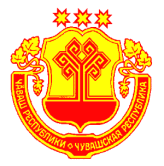 Чувашская РеспубликаЯльчикский районСобрание депутатовСабанчинскогосельского поселенияПОСТАНОВЛЕНИЕ12 ноября 2021 г. № 49село СабанчиноЧёваш РеспубликиЕлч.к район.Тёрём ял поселений.нДепутатсен пухёв.ЙЫШЁНУ2021 =? декабр.н   -м.ш. № Тёрём ял.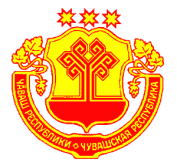 Чувашская  РеспубликаЯльчикский районСобрание депутатовСабанчинскогосельского поселенияРЕШЕНИЕ«    » декабря 2021 г  № село СабанчиноПриложение 1
к Решению Собрания депутатов Сабанчинского сельского поселения Яльчикского района Чувашской Республики «О бюджете Сабанчинского сельского поселения Яльчикского района Чувашской Республики на 2022 год и на плановый период 2023 и 2024 годов"Приложение 1
к Решению Собрания депутатов Сабанчинского сельского поселения Яльчикского района Чувашской Республики «О бюджете Сабанчинского сельского поселения Яльчикского района Чувашской Республики на 2022 год и на плановый период 2023 и 2024 годов"Прогнозируемые объемы 
поступлений доходов в бюджет Сабанчинского сельского поселения Яльчикского района Чувашской Республики 
на 2022 год Прогнозируемые объемы 
поступлений доходов в бюджет Сабанчинского сельского поселения Яльчикского района Чувашской Республики 
на 2022 год Прогнозируемые объемы 
поступлений доходов в бюджет Сабанчинского сельского поселения Яльчикского района Чувашской Республики 
на 2022 год Прогнозируемые объемы 
поступлений доходов в бюджет Сабанчинского сельского поселения Яльчикского района Чувашской Республики 
на 2022 год (рублей)Код бюджетной классификацииНаименование доходовНаименование доходовСумма1223ДОХОДЫ - всегоДОХОДЫ - всего3 639 178,00в том числе:в том числе:10000000000000000НАЛОГОВЫЕ И НЕНАЛОГОВЫЕ ДОХОДЫ, всегоНАЛОГОВЫЕ И НЕНАЛОГОВЫЕ ДОХОДЫ, всего1 363 740,00в том числе:в том числе:10100000000000000НАЛОГИ НА ПРИБЫЛЬ, ДОХОДЫ, всегоНАЛОГИ НА ПРИБЫЛЬ, ДОХОДЫ, всего72 900,00из них:из них:10102000010000110налог на доходы физических лицналог на доходы физических лиц72 900,0010300000000000000НАЛОГИ НА ТОВАРЫ (РАБОТЫ, УСЛУГИ), РЕАЛИЗУЕМЫЕ НА ТЕРРИТОРИИ РОССИЙСКОЙ ФЕДЕРАЦИИ, всегоНАЛОГИ НА ТОВАРЫ (РАБОТЫ, УСЛУГИ), РЕАЛИЗУЕМЫЕ НА ТЕРРИТОРИИ РОССИЙСКОЙ ФЕДЕРАЦИИ, всего273 440,00из них:из них:10302000010000110Акцизы по подакцизным товарам (продукции), производимым на территории Российской ФедерацииАкцизы по подакцизным товарам (продукции), производимым на территории Российской Федерации273 440,0010500000000000000НАЛОГИ НА СОВОКУПНЫЙ ДОХОД, всегоНАЛОГИ НА СОВОКУПНЫЙ ДОХОД, всего127 500,00из них:из них:10503000010000110Единый сельскохозяйственный налогЕдиный сельскохозяйственный налог127 500,0010600000000000000НАЛОГИ НА ИМУЩЕСТВО, всегоНАЛОГИ НА ИМУЩЕСТВО, всего715 000,00из них:из них:10601000000000110налог на имущество физических лицналог на имущество физических лиц235 000,0010606000000000110земельный налогземельный налог480 000,0010800000000000000ГОСУДАРСТВЕННАЯ ПОШЛИНА, всегоГОСУДАРСТВЕННАЯ ПОШЛИНА, всего2 000,00из них:из них:10804000010000110государственная пошлина за совершение нотариальных действий (за исключением действий, совершаемых консульскими учреждениями Российской Федерации)государственная пошлина за совершение нотариальных действий (за исключением действий, совершаемых консульскими учреждениями Российской Федерации)2 000,0011100000000000000ДОХОДЫ ОТ ИСПОЛЬЗОВАНИЯ ИМУЩЕСТВА, НАХОДЯЩЕГОСЯ В ГОСУДАРСТВЕННОЙ И МУНИЦИПАЛЬНОЙ СОБСТВЕННОСТИ, всегоДОХОДЫ ОТ ИСПОЛЬЗОВАНИЯ ИМУЩЕСТВА, НАХОДЯЩЕГОСЯ В ГОСУДАРСТВЕННОЙ И МУНИЦИПАЛЬНОЙ СОБСТВЕННОСТИ, всего102 900,00из них:из них:11105020000000120доходы, получаемые в виде арендной платы за земли после разграничения государственной собственности на землю, а также средства от продажи права на заключение договоров аренды указанных земельных участков (за исключением земельных участков бюджетных и автономных учреждений)доходы, получаемые в виде арендной платы за земли после разграничения государственной собственности на землю, а также средства от продажи права на заключение договоров аренды указанных земельных участков (за исключением земельных участков бюджетных и автономных учреждений)64 000,0011105030000000120доходы от сдачи в аренду имущества, находящегося в оперативном управлении органов государственной власти, органов местного самоуправления, государственных внебюджетных фондов и созданных ими учреждений (за исключением имущества бюджетных и автономных учреждений)доходы от сдачи в аренду имущества, находящегося в оперативном управлении органов государственной власти, органов местного самоуправления, государственных внебюджетных фондов и созданных ими учреждений (за исключением имущества бюджетных и автономных учреждений)38 900,0011300000000000000ДОХОДЫ ОТ ОКАЗАНИЯ ПЛАТНЫХ УСЛУГ (РАБОТ) И КОМПЕНСАЦИИ ЗАТРАТ ГОСУДАРСТВАДОХОДЫ ОТ ОКАЗАНИЯ ПЛАТНЫХ УСЛУГ (РАБОТ) И КОМПЕНСАЦИИ ЗАТРАТ ГОСУДАРСТВА70 000,00из них:из них:11302060000000130доходы, поступающие в порядке возмещения расходов, понесенных в связи с эксплуатацией имуществадоходы, поступающие в порядке возмещения расходов, понесенных в связи с эксплуатацией имущества70 000,0020000000000000000БЕЗВОЗМЕЗДНЫЕ ПОСТУПЛЕНИЯ, всегоБЕЗВОЗМЕЗДНЫЕ ПОСТУПЛЕНИЯ, всего2 275 438,0020200000000000000БЕЗВОЗМЕЗДНЫЕ ПОСТУПЛЕНИЯ ОТ ДРУГИХ БЮДЖЕТОВ БЮДЖЕТНОЙ СИСТЕМЫ РОССИЙСКОЙ ФЕДЕРАЦИИ, всегоБЕЗВОЗМЕЗДНЫЕ ПОСТУПЛЕНИЯ ОТ ДРУГИХ БЮДЖЕТОВ БЮДЖЕТНОЙ СИСТЕМЫ РОССИЙСКОЙ ФЕДЕРАЦИИ, всего2 275 438,00в том числе:в том числе:20210000000000150Дотации бюджетам бюджетной системы Российской Федерации, всего Дотации бюджетам бюджетной системы Российской Федерации, всего 1 902 215,00из них:из них:20215001100000150дотации бюджетам сельских поселений на выравнивание бюджетной обеспеченностидотации бюджетам сельских поселений на выравнивание бюджетной обеспеченности1 602 215,0020215002100000150дотации бюджетам сельских поселений на поддержку мер по обеспечению сбалансированности бюджетовдотации бюджетам сельских поселений на поддержку мер по обеспечению сбалансированности бюджетов300 000,0020220000000000150Субсидии бюджетам бюджетной системы Российской Федерации (межбюджетные субсидии)Субсидии бюджетам бюджетной системы Российской Федерации (межбюджетные субсидии)279 221,0020230000000000150Субвенции бюджетам бюджетной системы Российской Федерации Субвенции бюджетам бюджетной системы Российской Федерации 94 002,00Приложение 2
к Решению Собрания депутатов Сабанчинского сельского поселения Яльчикского района Чувашской Республики "О бюджете Сабанчинского сельского поселения Яльчикского района Чувашской Республики на 2022 год и на плановый период 2023 и 2024 годов"Приложение 2
к Решению Собрания депутатов Сабанчинского сельского поселения Яльчикского района Чувашской Республики "О бюджете Сабанчинского сельского поселения Яльчикского района Чувашской Республики на 2022 год и на плановый период 2023 и 2024 годов"Прогнозируемые объемы 
поступлений доходов в бюджет Сабанчинского сельского поселения Яльчикского района Чувашской Республики
на 2023 и 2024 годы Прогнозируемые объемы 
поступлений доходов в бюджет Сабанчинского сельского поселения Яльчикского района Чувашской Республики
на 2023 и 2024 годы Прогнозируемые объемы 
поступлений доходов в бюджет Сабанчинского сельского поселения Яльчикского района Чувашской Республики
на 2023 и 2024 годы Прогнозируемые объемы 
поступлений доходов в бюджет Сабанчинского сельского поселения Яльчикского района Чувашской Республики
на 2023 и 2024 годы Прогнозируемые объемы 
поступлений доходов в бюджет Сабанчинского сельского поселения Яльчикского района Чувашской Республики
на 2023 и 2024 годы (рублей)Код бюджетной классификацииНаименование доходовНаименование доходовСуммаСуммаКод бюджетной классификацииНаименование доходовНаименование доходов2023 год2024 год12234ДОХОДЫ - всегоДОХОДЫ - всего3 027 638,002 980 959,00в том числе:в том числе:10000000000000000НАЛОГОВЫЕ И НЕНАЛОГОВЫЕ ДОХОДЫ, всегоНАЛОГОВЫЕ И НЕНАЛОГОВЫЕ ДОХОДЫ, всего1 364 690,001 377 100,00в том числе:в том числе:10100000000000000НАЛОГИ НА ПРИБЫЛЬ, ДОХОДЫ, всегоНАЛОГИ НА ПРИБЫЛЬ, ДОХОДЫ, всего75 700,0079 800,00из них:из них:10102000010000110налог на доходы физических лицналог на доходы физических лиц75 700,0079 800,0010300000000000000НАЛОГИ НА ТОВАРЫ (РАБОТЫ, УСЛУГИ), РЕАЛИЗУЕМЫЕ НА ТЕРРИТОРИИ РОССИЙСКОЙ ФЕДЕРАЦИИ, всегоНАЛОГИ НА ТОВАРЫ (РАБОТЫ, УСЛУГИ), РЕАЛИЗУЕМЫЕ НА ТЕРРИТОРИИ РОССИЙСКОЙ ФЕДЕРАЦИИ, всего271 590,00279 900,00из них:из них:10302000010000110Акцизы по подакцизным товарам (продукции), производимым на территории Российской ФедерацииАкцизы по подакцизным товарам (продукции), производимым на территории Российской Федерации271 590,00279 900,0010500000000000000НАЛОГИ НА СОВОКУПНЫЙ ДОХОД, всегоНАЛОГИ НА СОВОКУПНЫЙ ДОХОД, всего127 500,00127 500,00из них:из них:10503000010000110Единый сельскохозяйственный налогЕдиный сельскохозяйственный налог127 500,00127 500,0010600000000000000НАЛОГИ НА ИМУЩЕСТВО, всегоНАЛОГИ НА ИМУЩЕСТВО, всего715 000,00715 000,00из них:из них:10601000000000110налог на имущество физических лицналог на имущество физических лиц235 000,00235 000,0010606000000000110земельный налогземельный налог480 000,00480 000,0010800000000000000ГОСУДАРСТВЕННАЯ ПОШЛИНА, всегоГОСУДАРСТВЕННАЯ ПОШЛИНА, всего2 000,002 000,00из них:из них:10804000010000110государственная пошлина за совершение нотариальных действий (за исключением действий, совершаемых консульскими учреждениями Российской Федерации)государственная пошлина за совершение нотариальных действий (за исключением действий, совершаемых консульскими учреждениями Российской Федерации)2 000,002 000,0011100000000000000ДОХОДЫ ОТ ИСПОЛЬЗОВАНИЯ ИМУЩЕСТВА, НАХОДЯЩЕГОСЯ В ГОСУДАРСТВЕННОЙ И МУНИЦИПАЛЬНОЙ СОБСТВЕННОСТИ, всегоДОХОДЫ ОТ ИСПОЛЬЗОВАНИЯ ИМУЩЕСТВА, НАХОДЯЩЕГОСЯ В ГОСУДАРСТВЕННОЙ И МУНИЦИПАЛЬНОЙ СОБСТВЕННОСТИ, всего102 900,00102 900,00из них:из них:11105020000000120доходы, получаемые в виде арендной платы за земли после разграничения государственной собственности на землю, а также средства от продажи права на заключение договоров аренды указанных земельных участков (за исключением земельных участков бюджетных и автономных учреждений)доходы, получаемые в виде арендной платы за земли после разграничения государственной собственности на землю, а также средства от продажи права на заключение договоров аренды указанных земельных участков (за исключением земельных участков бюджетных и автономных учреждений)64 000,0064 000,0011105030000000120доходы от сдачи в аренду имущества, находящегося в оперативном управлении органов государственной власти, органов местного самоуправления, государственных внебюджетных фондов и созданных ими учреждений (за исключением имущества бюджетных и автономных учреждений)доходы от сдачи в аренду имущества, находящегося в оперативном управлении органов государственной власти, органов местного самоуправления, государственных внебюджетных фондов и созданных ими учреждений (за исключением имущества бюджетных и автономных учреждений)38 900,0038 900,0011300000000000000ДОХОДЫ ОТ ОКАЗАНИЯ ПЛАТНЫХ УСЛУГ (РАБОТ) И КОМПЕНСАЦИИ ЗАТРАТ ГОСУДАРСТВАДОХОДЫ ОТ ОКАЗАНИЯ ПЛАТНЫХ УСЛУГ (РАБОТ) И КОМПЕНСАЦИИ ЗАТРАТ ГОСУДАРСТВА70 000,0070 000,00из них:из них:11302060000000130доходы, поступающие в порядке возмещения расходов, понесенных в связи с эксплуатацией имуществадоходы, поступающие в порядке возмещения расходов, понесенных в связи с эксплуатацией имущества70 000,0070 000,0020000000000000000БЕЗВОЗМЕЗДНЫЕ ПОСТУПЛЕНИЯ, всегоБЕЗВОЗМЕЗДНЫЕ ПОСТУПЛЕНИЯ, всего1 662 948,001 603 859,0020200000000000000БЕЗВОЗМЕЗДНЫЕ ПОСТУПЛЕНИЯ ОТ ДРУГИХ БЮДЖЕТОВ БЮДЖЕТНОЙ СИСТЕМЫ РОССИЙСКОЙ ФЕДЕРАЦИИ, всегоБЕЗВОЗМЕЗДНЫЕ ПОСТУПЛЕНИЯ ОТ ДРУГИХ БЮДЖЕТОВ БЮДЖЕТНОЙ СИСТЕМЫ РОССИЙСКОЙ ФЕДЕРАЦИИ, всего1 662 948,001 603 859,00в том числе:в том числе:20210000000000150Дотации бюджетам бюджетной системы Российской Федерации, всего Дотации бюджетам бюджетной системы Российской Федерации, всего 1 286 254,001 222 999,00из них:из них:20215001100000150дотации бюджетам сельских поселений на выравнивание бюджетной обеспеченностидотации бюджетам сельских поселений на выравнивание бюджетной обеспеченности1 286 254,001 222 999,0020220000000000150Субсидии бюджетам бюджетной системы Российской Федерации (межбюджетные субсидии)Субсидии бюджетам бюджетной системы Российской Федерации (межбюджетные субсидии)279 221,00279 221,0020230000000000150Субвенции бюджетам бюджетной системы Российской Федерации Субвенции бюджетам бюджетной системы Российской Федерации 97 473,00101 639,00Приложение 3
к  решению Собрания депутатов
Сабанчинского сельского поселения Яльчикского района Чувашской Республики
«О бюджете Сабанчинского сельского поселения Яльчикского района Чувашской Республики
на 2022 год  и на плановый 
период 2023 и 2024 годов»Приложение 3
к  решению Собрания депутатов
Сабанчинского сельского поселения Яльчикского района Чувашской Республики
«О бюджете Сабанчинского сельского поселения Яльчикского района Чувашской Республики
на 2022 год  и на плановый 
период 2023 и 2024 годов»Приложение 3
к  решению Собрания депутатов
Сабанчинского сельского поселения Яльчикского района Чувашской Республики
«О бюджете Сабанчинского сельского поселения Яльчикского района Чувашской Республики
на 2022 год  и на плановый 
период 2023 и 2024 годов»Приложение 3
к  решению Собрания депутатов
Сабанчинского сельского поселения Яльчикского района Чувашской Республики
«О бюджете Сабанчинского сельского поселения Яльчикского района Чувашской Республики
на 2022 год  и на плановый 
период 2023 и 2024 годов»Приложение 3
к  решению Собрания депутатов
Сабанчинского сельского поселения Яльчикского района Чувашской Республики
«О бюджете Сабанчинского сельского поселения Яльчикского района Чувашской Республики
на 2022 год  и на плановый 
период 2023 и 2024 годов»Приложение 3
к  решению Собрания депутатов
Сабанчинского сельского поселения Яльчикского района Чувашской Республики
«О бюджете Сабанчинского сельского поселения Яльчикского района Чувашской Республики
на 2022 год  и на плановый 
период 2023 и 2024 годов»Распределение
бюджетных ассигнований по разделам, подразделам, целевым статьям 
(муниципальным программам Сабанчинского сельского поселения Яльчикского района Чувашской Республики) и группам  (группам и подгруппам) видов расходов классификации расходов бюджета Сабанчинского сельского поселения Яльчикского района Чувашской Республики на 2022 годРаспределение
бюджетных ассигнований по разделам, подразделам, целевым статьям 
(муниципальным программам Сабанчинского сельского поселения Яльчикского района Чувашской Республики) и группам  (группам и подгруппам) видов расходов классификации расходов бюджета Сабанчинского сельского поселения Яльчикского района Чувашской Республики на 2022 годРаспределение
бюджетных ассигнований по разделам, подразделам, целевым статьям 
(муниципальным программам Сабанчинского сельского поселения Яльчикского района Чувашской Республики) и группам  (группам и подгруппам) видов расходов классификации расходов бюджета Сабанчинского сельского поселения Яльчикского района Чувашской Республики на 2022 годРаспределение
бюджетных ассигнований по разделам, подразделам, целевым статьям 
(муниципальным программам Сабанчинского сельского поселения Яльчикского района Чувашской Республики) и группам  (группам и подгруппам) видов расходов классификации расходов бюджета Сабанчинского сельского поселения Яльчикского района Чувашской Республики на 2022 годРаспределение
бюджетных ассигнований по разделам, подразделам, целевым статьям 
(муниципальным программам Сабанчинского сельского поселения Яльчикского района Чувашской Республики) и группам  (группам и подгруппам) видов расходов классификации расходов бюджета Сабанчинского сельского поселения Яльчикского района Чувашской Республики на 2022 годРаспределение
бюджетных ассигнований по разделам, подразделам, целевым статьям 
(муниципальным программам Сабанчинского сельского поселения Яльчикского района Чувашской Республики) и группам  (группам и подгруппам) видов расходов классификации расходов бюджета Сабанчинского сельского поселения Яльчикского района Чувашской Республики на 2022 год(рублей)(рублей)(рублей)(рублей)(рублей)(рублей)НаименованиеРазделПодразделЦелевая статья (муниципальные программы)Группа(группа и подгруппа) вида расходовСумма123456Всего3 639 178,00Общегосударственные вопросы011 732 100,00Функционирование Правительства Российской Федерации, высших исполнительных органов государственной власти субъектов Российской Федерации, местных администраций01041 726 100,00Муниципальная программа "Развитие потенциала муниципального управления" 0104Ч5000000001 726 100,00Обеспечение реализации муниципальной программы  "Развитие потенциала муниципального управления"0104Ч5Э00000001 726 100,00Основное мероприятие "Общепрограммные расходы"0104Ч5Э01000001 726 100,00Обеспечение функций муниципальных органов0104Ч5Э01002001 726 100,00Расходы на выплаты персоналу в целях обеспечения выполнения функций государственными (муниципальными) органами, казенными учреждениями, органами управления государственными внебюджетными фондами0104Ч5Э01002001001 242 600,00Расходы на выплаты персоналу государственных (муниципальных) органов0104Ч5Э01002001201 242 600,00Закупка товаров, работ и услуг для обеспечения государственных (муниципальных) нужд0104Ч5Э0100200200446 500,00Иные закупки товаров, работ и услуг для обеспечения государственных (муниципальных) нужд0104Ч5Э0100200240446 500,00Иные бюджетные ассигнования0104Ч5Э010020080037 000,00Уплата налогов, сборов и иных платежей0104Ч5Э010020085037 000,00Резервные фонды01112 000,00Муниципальная программа "Управление общественными финансами и муниципальным долгом" 0111Ч4000000002 000,00Подпрограмма "Совершенствование бюджетной политики и обеспечение сбалансированности бюджета" муниципальной программы "Управление общественными финансами и муниципальным долгом"0111Ч4100000002 000,00Основное мероприятие "Развитие бюджетного планирования, формирование бюджета муниципального образования на очередной финансовый год и плановый период"0111Ч4101000002 000,00Резервный фонд администрации муниципального образования Чувашской Республики0111Ч4101734302 000,00Иные бюджетные ассигнования0111Ч4101734308002 000,00Резервные средства0111Ч4101734308702 000,00Другие общегосударственные вопросы01134 000,00Муниципальная программа "Развитие потенциала муниципального управления" 0113Ч5000000004 000,00Обеспечение реализации муниципальной программы  "Развитие потенциала муниципального управления"0113Ч5Э00000004 000,00Основное мероприятие "Общепрограммные расходы"0113Ч5Э01000004 000,00Выполнение других обязательств муниципального образования Чувашской Республики0113Ч5Э01737704 000,00Иные бюджетные ассигнования0113Ч5Э01737708004 000,00Уплата налогов, сборов и иных платежей0113Ч5Э01737708504 000,00Национальная оборона0293 929,00Мобилизационная и вневойсковая подготовка020393 929,00Муниципальная программа "Управление общественными финансами и муниципальным долгом" 0203Ч40000000093 929,00Подпрограмма "Совершенствование бюджетной политики и обеспечение сбалансированности бюджета" муниципальной программы "Управление общественными финансами и муниципальным долгом"0203Ч41000000093 929,00Основное мероприятие "Осуществление мер финансовой поддержки бюджетов муниципальных районов, городских округов и поселений, направленных на обеспечение их сбалансированности и повышение уровня бюджетной обеспеченности"0203Ч41040000093 929,00Осуществление первичного воинского учета на территориях, где отсутствуют военные комиссариаты, за счет субвенции, предоставляемой из федерального бюджета0203Ч41045118093 929,00Расходы на выплаты персоналу в целях обеспечения выполнения функций государственными (муниципальными) органами, казенными учреждениями, органами управления государственными внебюджетными фондами0203Ч41045118010086 679,00Расходы на выплаты персоналу государственных (муниципальных) органов0203Ч41045118012086 679,00Закупка товаров, работ и услуг для обеспечения государственных (муниципальных) нужд0203Ч4104511802007 250,00Иные закупки товаров, работ и услуг для обеспечения государственных (муниципальных) нужд0203Ч4104511802407 250,00Национальная безопасность и правоохранительная деятельность031 000,00Защита населения и территории от чрезвычайных ситуаций природного и техногенного характера, пожарная безопасность03101 000,00Муниципальная программа  "Повышение безопасности жизнедеятельности населения и территорий Чувашской Республики" 0310Ц8000000001 000,00Подпрограмма "Защита населения и территорий от чрезвычайных ситуаций природного и техногенного характера, обеспечение пожарной безопасности и безопасности населения на водных объектах на территории Чувашской Республики"  муниципальной программы "Повышение безопасности жизнедеятельности населения и территорий Чувашской Республики"0310Ц8100000001 000,00Основное мероприятие "Развитие гражданской обороны, повышение уровня готовности территориальной подсистемы Чувашской Республики единой государственной системы предупреждения и ликвидации чрезвычайных ситуаций к оперативному реагированию на чрезвычайные ситуации, пожары и происшествия на водных объектах"0310Ц8104000001 000,00Мероприятия по обеспечению пожарной безопасности муниципальных объектов 0310Ц8104702801 000,00Закупка товаров, работ и услуг для обеспечения государственных (муниципальных) нужд0310Ц8104702802001 000,00Иные закупки товаров, работ и услуг для обеспечения государственных (муниципальных) нужд0310Ц8104702802401 000,00Национальная экономика04564 661,00Дорожное хозяйство (дорожные фонды)0409552 661,00Муниципальная программа "Развитие транспортной системы"0409Ч200000000552 661,00Подпрограмма "Безопасные и качественные автомобильные дороги" муниципальной программы "Развитие транспортной системы"0409Ч210000000552 661,00Основное мероприятие "Мероприятия, реализуемые с привлечением межбюджетных трансфертов бюджетам другого уровня"0409Ч210300000552 661,00Капитальный ремонт и ремонт автомобильных дорог общего пользования местного значения в границах населенных пунктов поселения0409Ч210374191208 744,00Закупка товаров, работ и услуг для обеспечения государственных (муниципальных) нужд0409Ч210374191200208 744,00Иные закупки товаров, работ и услуг для обеспечения государственных (муниципальных) нужд0409Ч210374191240208 744,00Содержание автомобильных дорог общего пользования местного значения в границах населенных пунктов поселения0409Ч21037419250 000,00Закупка товаров, работ и услуг для обеспечения государственных (муниципальных) нужд0409Ч21037419220050 000,00Иные закупки товаров, работ и услуг для обеспечения государственных (муниципальных) нужд0409Ч21037419224050 000,00Капитальный ремонт и ремонт автомобильных дорог общего пользования местного значения в границах населенных пунктов поселения0409Ч2103S4191139 881,00Закупка товаров, работ и услуг для обеспечения государственных (муниципальных) нужд0409Ч2103S4191200139 881,00Иные закупки товаров, работ и услуг для обеспечения государственных (муниципальных) нужд0409Ч2103S4191240139 881,00Содержание автомобильных дорог общего пользования местного значения в границах населенных пунктов поселения0409Ч2103S4192154 036,00Закупка товаров, работ и услуг для обеспечения государственных (муниципальных) нужд0409Ч2103S4192200154 036,00Иные закупки товаров, работ и услуг для обеспечения государственных (муниципальных) нужд0409Ч2103S4192240154 036,00Другие вопросы в области национальной экономики041212 000,00Муниципальная программа "Развитие земельных и имущественных отношений"0412A40000000012 000,00Подпрограмма "Управление муниципальным имуществом" муниципальной программы "Развитие земельных и имущественных отношений"0412A41000000012 000,00Основное мероприятие "Создание условий для максимального вовлечения в хозяйственный оборот муниципального имущества, в том числе земельных участков"0412A41020000012 000,00Формирование земельных участков, предназначенных для предоставления многодетным семьям в собственность бесплатно0412A41027479012 000,00Закупка товаров, работ и услуг для обеспечения государственных (муниципальных) нужд0412A41027479020012 000,00Иные закупки товаров, работ и услуг для обеспечения государственных (муниципальных) нужд0412A41027479024012 000,00Жилищно-коммунальное хозяйство05121 733,00Благоустройство0503121 660,00Муниципальная  программа "Формирование современной городской среды на территории Чувашской Республики"0503A500000000121 660,00Подпрограмма "Благоустройство дворовых и общественных территорий" муниципальной программы "Формирование современной городской среды на территории Чувашской Республики"0503A510000000121 660,00Основное мероприятие "Содействие благоустройству населенных пунктов Чувашской Республики"0503A510200000121 660,00Уличное освещение0503A51027740095 660,00Закупка товаров, работ и услуг для обеспечения государственных (муниципальных) нужд0503A51027740020095 660,00Иные закупки товаров, работ и услуг для обеспечения государственных (муниципальных) нужд0503A51027740024095 660,00Реализация мероприятий по благоустройству территории0503A51027742026 000,00Закупка товаров, работ и услуг для обеспечения государственных (муниципальных) нужд0503A51027742020024 000,00Иные закупки товаров, работ и услуг для обеспечения государственных (муниципальных) нужд0503A51027742024024 000,00Иные бюджетные ассигнования0503A5102774208002 000,00Уплата налогов, сборов и иных платежей0503A5102774208502 000,00Другие вопросы в области жилищно-коммунального хозяйства050573,00Муниципальная программа "Обеспечение граждан в Чувашской Республике доступным и комфортным жильем"0505A20000000073,00Подпрограмма "Поддержка строительства жилья в Чувашской Республике"муниципальной программы "Обеспечение граждан в Чувашской Республике доступным и комфортным жильем"0505A21000000073,00Основное мероприятие "Обеспечение граждан доступным жильем"0505A21030000073,00Осуществление государственных полномочий Чувашской Республики по ведению учета граждан, нуждающихся в жилых помещениях и имеющих право на государственную поддержку за счет средств республиканского бюджета Чувашской Республики на строительство (приобретение) жилых помещений, по регистрации и учету граждан, имеющих право на получение социальных выплат для приобретения жилья в связи с переселением из районов Крайнего Севера и приравненных к ним местностей, по расчету и предоставлению муниципальными районами субвенций бюджетам поселений для осуществления указанных государственных полномочий и полномочий по ведению учета граждан, проживающих в сельской местности, нуждающихся в жилых помещениях и имеющих право на государственную поддержку в форме социальных выплат на строительство (приобретение) жилых помещений в сельской местности в рамках устойчивого развития сельских территорий0505A21031298073,00Закупка товаров, работ и услуг для обеспечения государственных (муниципальных) нужд0505A21031298020073,00Иные закупки товаров, работ и услуг для обеспечения государственных (муниципальных) нужд0505A21031298024073,00Культура, кинематография081 125 755,00Культура08011 125 755,00Муниципальная программа "Развитие культуры и туризма" 0801Ц4000000001 113 755,00Подпрограмма "Развитие культуры в Чувашской Республике" муниципальной программы "Развитие культуры и туризма"0801Ц4100000001 113 755,00Основное мероприятие "Сохранение и развитие народного творчества"0801Ц4107000001 107 100,00Обеспечение деятельности учреждений в сфере культурно-досугового обслуживания населения0801Ц4107403901 107 100,00Расходы на выплаты персоналу в целях обеспечения выполнения функций государственными (муниципальными) органами, казенными учреждениями, органами управления государственными внебюджетными фондами0801Ц410740390100372 400,00Расходы на выплаты персоналу казенных учреждений0801Ц410740390110372 400,00Закупка товаров, работ и услуг для обеспечения государственных (муниципальных) нужд0801Ц410740390200250 000,00Иные закупки товаров, работ и услуг для обеспечения государственных (муниципальных) нужд0801Ц410740390240250 000,00Межбюджетные трансферты0801Ц410740390500482 700,00Иные межбюджетные трансферты0801Ц410740390540482 700,00Иные бюджетные ассигнования0801Ц4107403908002 000,00Уплата налогов, сборов и иных платежей0801Ц4107403908502 000,00Основное мероприятие "Развитие муниципальных учреждений культуры"0801Ц4115000006 655,00Укрепление материально-технической базы муниципальных учреждений культурно-досугового типа0801Ц4115753406 655,00Закупка товаров, работ и услуг для обеспечения государственных (муниципальных) нужд0801Ц4115753402006 655,00Иные закупки товаров, работ и услуг для обеспечения государственных (муниципальных) нужд0801Ц4115753402406 655,00Муниципальная программа  "Повышение безопасности жизнедеятельности населения и территорий Чувашской Республики" 0801Ц80000000012 000,00Подпрограмма "Защита населения и территорий от чрезвычайных ситуаций природного и техногенного характера, обеспечение пожарной безопасности и безопасности населения на водных объектах на территории Чувашской Республики"  муниципальной программы "Повышение безопасности жизнедеятельности населения и территорий Чувашской Республики"0801Ц81000000012 000,00Основное мероприятие "Развитие гражданской обороны, повышение уровня готовности территориальной подсистемы Чувашской Республики единой государственной системы предупреждения и ликвидации чрезвычайных ситуаций к оперативному реагированию на чрезвычайные ситуации, пожары и происшествия на водных объектах"0801Ц81040000012 000,00Мероприятия по обеспечению пожарной безопасности муниципальных объектов 0801Ц81047028012 000,00Закупка товаров, работ и услуг для обеспечения государственных (муниципальных) нужд0801Ц81047028020012 000,00Иные закупки товаров, работ и услуг для обеспечения государственных (муниципальных) нужд0801Ц81047028024012 000,00Приложение 4
к  решению Собрания депутатов
Сабанчинского сельского поселения Яльчикского района Чувашской Республики
«О бюджете Сабанчинского сельского поселения Яльчикского района Чувашской Республики
на 2022 год  и на плановый 
период 2023 и 2024 годов»Приложение 4
к  решению Собрания депутатов
Сабанчинского сельского поселения Яльчикского района Чувашской Республики
«О бюджете Сабанчинского сельского поселения Яльчикского района Чувашской Республики
на 2022 год  и на плановый 
период 2023 и 2024 годов»Приложение 4
к  решению Собрания депутатов
Сабанчинского сельского поселения Яльчикского района Чувашской Республики
«О бюджете Сабанчинского сельского поселения Яльчикского района Чувашской Республики
на 2022 год  и на плановый 
период 2023 и 2024 годов»Приложение 4
к  решению Собрания депутатов
Сабанчинского сельского поселения Яльчикского района Чувашской Республики
«О бюджете Сабанчинского сельского поселения Яльчикского района Чувашской Республики
на 2022 год  и на плановый 
период 2023 и 2024 годов»Приложение 4
к  решению Собрания депутатов
Сабанчинского сельского поселения Яльчикского района Чувашской Республики
«О бюджете Сабанчинского сельского поселения Яльчикского района Чувашской Республики
на 2022 год  и на плановый 
период 2023 и 2024 годов»Приложение 4
к  решению Собрания депутатов
Сабанчинского сельского поселения Яльчикского района Чувашской Республики
«О бюджете Сабанчинского сельского поселения Яльчикского района Чувашской Республики
на 2022 год  и на плановый 
период 2023 и 2024 годов»Приложение 4
к  решению Собрания депутатов
Сабанчинского сельского поселения Яльчикского района Чувашской Республики
«О бюджете Сабанчинского сельского поселения Яльчикского района Чувашской Республики
на 2022 год  и на плановый 
период 2023 и 2024 годов»Распределение
бюджетных ассигнований по разделам, подразделам, целевым статьям (муниципальным программам Сабанчинского сельского поселения Яльчикского района Чувашской Республики) и группам(группам и подгруппам) видов расходов классификации расходов бюджета Сабанчинского сельского поселения Яльчикского района Чувашской Республики на 2023 и 2024 годыРаспределение
бюджетных ассигнований по разделам, подразделам, целевым статьям (муниципальным программам Сабанчинского сельского поселения Яльчикского района Чувашской Республики) и группам(группам и подгруппам) видов расходов классификации расходов бюджета Сабанчинского сельского поселения Яльчикского района Чувашской Республики на 2023 и 2024 годыРаспределение
бюджетных ассигнований по разделам, подразделам, целевым статьям (муниципальным программам Сабанчинского сельского поселения Яльчикского района Чувашской Республики) и группам(группам и подгруппам) видов расходов классификации расходов бюджета Сабанчинского сельского поселения Яльчикского района Чувашской Республики на 2023 и 2024 годыРаспределение
бюджетных ассигнований по разделам, подразделам, целевым статьям (муниципальным программам Сабанчинского сельского поселения Яльчикского района Чувашской Республики) и группам(группам и подгруппам) видов расходов классификации расходов бюджета Сабанчинского сельского поселения Яльчикского района Чувашской Республики на 2023 и 2024 годыРаспределение
бюджетных ассигнований по разделам, подразделам, целевым статьям (муниципальным программам Сабанчинского сельского поселения Яльчикского района Чувашской Республики) и группам(группам и подгруппам) видов расходов классификации расходов бюджета Сабанчинского сельского поселения Яльчикского района Чувашской Республики на 2023 и 2024 годыРаспределение
бюджетных ассигнований по разделам, подразделам, целевым статьям (муниципальным программам Сабанчинского сельского поселения Яльчикского района Чувашской Республики) и группам(группам и подгруппам) видов расходов классификации расходов бюджета Сабанчинского сельского поселения Яльчикского района Чувашской Республики на 2023 и 2024 годыРаспределение
бюджетных ассигнований по разделам, подразделам, целевым статьям (муниципальным программам Сабанчинского сельского поселения Яльчикского района Чувашской Республики) и группам(группам и подгруппам) видов расходов классификации расходов бюджета Сабанчинского сельского поселения Яльчикского района Чувашской Республики на 2023 и 2024 годы(рублей)(рублей)(рублей)(рублей)(рублей)(рублей)(рублей)НаименованиеРазделПодразделЦелевая статья (муниципальные программы)Группа(группа и подгруппа) вида расходовСуммаСуммаНаименованиеРазделПодразделЦелевая статья (муниципальные программы)Группа(группа и подгруппа) вида расходов2023 год2024 год1234567Всего2 960 438,002 848 859,00Общегосударственные вопросы011 281 500,001 281 500,00Функционирование Правительства Российской Федерации, высших исполнительных органов государственной власти субъектов Российской Федерации, местных администраций01041 279 500,001 279 500,00Муниципальная программа "Развитие потенциала муниципального управления" 0104Ч5000000001 279 500,001 279 500,00Обеспечение реализации муниципальной программы  "Развитие потенциала муниципального управления"0104Ч5Э00000001 279 500,001 279 500,00Основное мероприятие "Общепрограммные расходы"0104Ч5Э01000001 279 500,001 279 500,00Обеспечение функций муниципальных органов0104Ч5Э01002001 279 500,001 279 500,00Расходы на выплаты персоналу в целях обеспечения выполнения функций государственными (муниципальными) органами, казенными учреждениями, органами управления государственными внебюджетными фондами0104Ч5Э01002001001 279 500,001 279 500,00Расходы на выплаты персоналу государственных (муниципальных) органов0104Ч5Э01002001201 279 500,001 279 500,00Резервные фонды01112 000,002 000,00Муниципальная программа "Управление общественными финансами и муниципальным долгом" 0111Ч4000000002 000,002 000,00Подпрограмма "Совершенствование бюджетной политики и обеспечение сбалансированности бюджета" муниципальной программы "Управление общественными финансами и муниципальным долгом"0111Ч4100000002 000,002 000,00Основное мероприятие "Развитие бюджетного планирования, формирование бюджета муниципального образования на очередной финансовый год и плановый период"0111Ч4101000002 000,002 000,00Резервный фонд администрации муниципального образования Чувашской Республики0111Ч4101734302 000,002 000,00Иные бюджетные ассигнования0111Ч4101734308002 000,002 000,00Резервные средства0111Ч4101734308702 000,002 000,00Национальная оборона0297 400,00101 566,00Мобилизационная и вневойсковая подготовка020397 400,00101 566,00Муниципальная программа "Управление общественными финансами и муниципальным долгом" 0203Ч40000000097 400,00101 566,00Подпрограмма "Совершенствование бюджетной политики и обеспечение сбалансированности бюджета" муниципальной программы "Управление общественными финансами и муниципальным долгом"0203Ч41000000097 400,00101 566,00Основное мероприятие "Осуществление мер финансовой поддержки бюджетов муниципальных районов, городских округов и поселений, направленных на обеспечение их сбалансированности и повышение уровня бюджетной обеспеченности"0203Ч41040000097 400,00101 566,00Осуществление первичного воинского учета на территориях, где отсутствуют военные комиссариаты, за счет субвенции, предоставляемой из федерального бюджета0203Ч41045118097 400,00101 566,00Расходы на выплаты персоналу в целях обеспечения выполнения функций государственными (муниципальными) органами, казенными учреждениями, органами управления государственными внебюджетными фондами0203Ч41045118010089 000,0089 721,00Расходы на выплаты персоналу государственных (муниципальных) органов0203Ч41045118012089 000,0089 721,00Закупка товаров, работ и услуг для обеспечения государственных (муниципальных) нужд0203Ч4104511802008 400,0011 845,00Иные закупки товаров, работ и услуг для обеспечения государственных (муниципальных) нужд0203Ч4104511802408 400,0011 845,00Национальная экономика04550 811,00559 121,00Дорожное хозяйство (дорожные фонды)0409550 811,00559 121,00Муниципальная программа "Развитие транспортной системы"0409Ч200000000550 811,00559 121,00Подпрограмма "Безопасные и качественные автомобильные дороги" муниципальной программы "Развитие транспортной системы"0409Ч210000000550 811,00559 121,00Основное мероприятие "Мероприятия, реализуемые с привлечением межбюджетных трансфертов бюджетам другого уровня"0409Ч210300000550 811,00559 121,00Капитальный ремонт и ремонт автомобильных дорог общего пользования местного значения в границах населенных пунктов поселения0409Ч210374191206 894,00215 204,00Закупка товаров, работ и услуг для обеспечения государственных (муниципальных) нужд0409Ч210374191200206 894,00215 204,00Иные закупки товаров, работ и услуг для обеспечения государственных (муниципальных) нужд0409Ч210374191240206 894,00215 204,00Содержание автомобильных дорог общего пользования местного значения в границах населенных пунктов поселения0409Ч21037419250 000,0050 000,00Закупка товаров, работ и услуг для обеспечения государственных (муниципальных) нужд0409Ч21037419220050 000,0050 000,00Иные закупки товаров, работ и услуг для обеспечения государственных (муниципальных) нужд0409Ч21037419224050 000,0050 000,00Капитальный ремонт и ремонт автомобильных дорог общего пользования местного значения в границах населенных пунктов поселения0409Ч2103S4191139 881,00139 881,00Закупка товаров, работ и услуг для обеспечения государственных (муниципальных) нужд0409Ч2103S4191200139 881,00139 881,00Иные закупки товаров, работ и услуг для обеспечения государственных (муниципальных) нужд0409Ч2103S4191240139 881,00139 881,00Содержание автомобильных дорог общего пользования местного значения в границах населенных пунктов поселения0409Ч2103S4192154 036,00154 036,00Закупка товаров, работ и услуг для обеспечения государственных (муниципальных) нужд0409Ч2103S4192200154 036,00154 036,00Иные закупки товаров, работ и услуг для обеспечения государственных (муниципальных) нужд0409Ч2103S4192240154 036,00154 036,00Жилищно-коммунальное хозяйство0573,0073,00Другие вопросы в области жилищно-коммунального хозяйства050573,0073,00Муниципальная программа "Обеспечение граждан в Чувашской Республике доступным и комфортным жильем"0505A20000000073,0073,00Подпрограмма "Поддержка строительства жилья в Чувашской Республике"муниципальной программы "Обеспечение граждан в Чувашской Республике доступным и комфортным жильем"0505A21000000073,0073,00Основное мероприятие "Обеспечение граждан доступным жильем"0505A21030000073,0073,00Осуществление государственных полномочий Чувашской Республики по ведению учета граждан, нуждающихся в жилых помещениях и имеющих право на государственную поддержку за счет средств республиканского бюджета Чувашской Республики на строительство (приобретение) жилых помещений, по регистрации и учету граждан, имеющих право на получение социальных выплат для приобретения жилья в связи с переселением из районов Крайнего Севера и приравненных к ним местностей, по расчету и предоставлению муниципальными районами субвенций бюджетам поселений для осуществления указанных государственных полномочий и полномочий по ведению учета граждан, проживающих в сельской местности, нуждающихся в жилых помещениях и имеющих право на государственную поддержку в форме социальных выплат на строительство (приобретение) жилых помещений в сельской местности в рамках устойчивого развития сельских территорий0505A21031298073,0073,00Закупка товаров, работ и услуг для обеспечения государственных (муниципальных) нужд0505A21031298020073,0073,00Иные закупки товаров, работ и услуг для обеспечения государственных (муниципальных) нужд0505A21031298024073,0073,00Культура, кинематография081 030 654,00906 599,00Культура08011 030 654,00906 599,00Муниципальная программа "Развитие культуры и туризма" 0801Ц4000000001 030 654,00906 599,00Подпрограмма "Развитие культуры в Чувашской Республике" муниципальной программы "Развитие культуры и туризма"0801Ц4100000001 030 654,00906 599,00Основное мероприятие "Сохранение и развитие народного творчества"0801Ц4107000001 030 654,00906 599,00Обеспечение деятельности учреждений в сфере культурно-досугового обслуживания населения0801Ц4107403901 030 654,00906 599,00Расходы на выплаты персоналу в целях обеспечения выполнения функций государственными (муниципальными) органами, казенными учреждениями, органами управления государственными внебюджетными фондами0801Ц410740390100372 400,00372 400,00Расходы на выплаты персоналу казенных учреждений0801Ц410740390110372 400,00372 400,00Закупка товаров, работ и услуг для обеспечения государственных (муниципальных) нужд0801Ц410740390200175 554,0051 499,00Иные закупки товаров, работ и услуг для обеспечения государственных (муниципальных) нужд0801Ц410740390240175 554,0051 499,00Межбюджетные трансферты0801Ц410740390500482 700,00482 700,00Иные межбюджетные трансферты0801Ц410740390540482 700,00482 700,00Приложение 6
к  решению Собрания депутатов
Сабанчинского сельского поселения Яльчикского района Чувашской Республики
«О бюджете Сабанчинского сельского поселения Яльчикского района Чувашской Республики
на 2022 год  и на плановый 
период 2023 и 2024 годов»Приложение 6
к  решению Собрания депутатов
Сабанчинского сельского поселения Яльчикского района Чувашской Республики
«О бюджете Сабанчинского сельского поселения Яльчикского района Чувашской Республики
на 2022 год  и на плановый 
период 2023 и 2024 годов»Приложение 6
к  решению Собрания депутатов
Сабанчинского сельского поселения Яльчикского района Чувашской Республики
«О бюджете Сабанчинского сельского поселения Яльчикского района Чувашской Республики
на 2022 год  и на плановый 
период 2023 и 2024 годов»Приложение 6
к  решению Собрания депутатов
Сабанчинского сельского поселения Яльчикского района Чувашской Республики
«О бюджете Сабанчинского сельского поселения Яльчикского района Чувашской Республики
на 2022 год  и на плановый 
период 2023 и 2024 годов»Приложение 6
к  решению Собрания депутатов
Сабанчинского сельского поселения Яльчикского района Чувашской Республики
«О бюджете Сабанчинского сельского поселения Яльчикского района Чувашской Республики
на 2022 год  и на плановый 
период 2023 и 2024 годов»Приложение 6
к  решению Собрания депутатов
Сабанчинского сельского поселения Яльчикского района Чувашской Республики
«О бюджете Сабанчинского сельского поселения Яльчикского района Чувашской Республики
на 2022 год  и на плановый 
период 2023 и 2024 годов»Приложение 6
к  решению Собрания депутатов
Сабанчинского сельского поселения Яльчикского района Чувашской Республики
«О бюджете Сабанчинского сельского поселения Яльчикского района Чувашской Республики
на 2022 год  и на плановый 
период 2023 и 2024 годов»Приложение 6
к  решению Собрания депутатов
Сабанчинского сельского поселения Яльчикского района Чувашской Республики
«О бюджете Сабанчинского сельского поселения Яльчикского района Чувашской Республики
на 2022 год  и на плановый 
период 2023 и 2024 годов»Приложение 4
к  решению Собрания депутатов
Сабанчинского сельского поселения Яльчикского района Чувашской Республики
«О бюджете Сабанчинского сельского поселения Яльчикского района Чувашской Республики
на 2022 год  и на плановый 
период 2023 и 2024 годов»Распределение
бюджетных ассигнований по целевым статьям (муниципальным программам Сабанчинского сельского поселения Яльчикского района Чувашской Республики), группам(группам и подгруппам) видов расходов, разделам, подразделам классификации расходов бюджета Сабанчинского сельского поселения Яльчикского района Чувашской Республики на 2023 и 2024 годыРаспределение
бюджетных ассигнований по целевым статьям (муниципальным программам Сабанчинского сельского поселения Яльчикского района Чувашской Республики), группам(группам и подгруппам) видов расходов, разделам, подразделам классификации расходов бюджета Сабанчинского сельского поселения Яльчикского района Чувашской Республики на 2023 и 2024 годыРаспределение
бюджетных ассигнований по целевым статьям (муниципальным программам Сабанчинского сельского поселения Яльчикского района Чувашской Республики), группам(группам и подгруппам) видов расходов, разделам, подразделам классификации расходов бюджета Сабанчинского сельского поселения Яльчикского района Чувашской Республики на 2023 и 2024 годыРаспределение
бюджетных ассигнований по целевым статьям (муниципальным программам Сабанчинского сельского поселения Яльчикского района Чувашской Республики), группам(группам и подгруппам) видов расходов, разделам, подразделам классификации расходов бюджета Сабанчинского сельского поселения Яльчикского района Чувашской Республики на 2023 и 2024 годыРаспределение
бюджетных ассигнований по целевым статьям (муниципальным программам Сабанчинского сельского поселения Яльчикского района Чувашской Республики), группам(группам и подгруппам) видов расходов, разделам, подразделам классификации расходов бюджета Сабанчинского сельского поселения Яльчикского района Чувашской Республики на 2023 и 2024 годыРаспределение
бюджетных ассигнований по целевым статьям (муниципальным программам Сабанчинского сельского поселения Яльчикского района Чувашской Республики), группам(группам и подгруппам) видов расходов, разделам, подразделам классификации расходов бюджета Сабанчинского сельского поселения Яльчикского района Чувашской Республики на 2023 и 2024 годыРаспределение
бюджетных ассигнований по целевым статьям (муниципальным программам Сабанчинского сельского поселения Яльчикского района Чувашской Республики), группам(группам и подгруппам) видов расходов, разделам, подразделам классификации расходов бюджета Сабанчинского сельского поселения Яльчикского района Чувашской Республики на 2023 и 2024 годыРаспределение
бюджетных ассигнований по целевым статьям (муниципальным программам Сабанчинского сельского поселения Яльчикского района Чувашской Республики), группам(группам и подгруппам) видов расходов, разделам, подразделам классификации расходов бюджета Сабанчинского сельского поселения Яльчикского района Чувашской Республики на 2023 и 2024 годыРаспределение
бюджетных ассигнований по разделам, подразделам, целевым статьям (муниципальным программам Сабанчинского сельского поселения Яльчикского района Чувашской Республики) и группам(группам и подгруппам) видов расходов классификации расходов бюджета Сабанчинского сельского поселения Яльчикского района Чувашской Республики на 2023 и 2024 годы(рублей)(рублей)(рублей)(рублей)(рублей)(рублей)(рублей)(рублей)(рублей)НаименованиеРазделПодразделЦелевая статья (муниципальные программы)Группа(группа и подгруппа) вида расходовСуммаСуммаНаименованиеРазделПодразделЦелевая статья (муниципальные программы)Группа(группа и подгруппа) вида расходов2023 год2024 год11234567Всего2 960 438,002 848 859,001.Общегосударственные вопросы011 281 500,001 281 500,001.1.Функционирование Правительства Российской Федерации, высших исполнительных органов государственной власти субъектов Российской Федерации, местных администраций01041 279 500,001 279 500,00Муниципальная программа "Развитие потенциала муниципального управления" 0104Ч5000000001 279 500,001 279 500,00Обеспечение реализации муниципальной программы  "Развитие потенциала муниципального управления"0104Ч5Э00000001 279 500,001 279 500,00Основное мероприятие "Общепрограммные расходы"0104Ч5Э01000001 279 500,001 279 500,00Обеспечение функций муниципальных органов0104Ч5Э01002001 279 500,001 279 500,00Расходы на выплаты персоналу в целях обеспечения выполнения функций государственными (муниципальными) органами, казенными учреждениями, органами управления государственными внебюджетными фондами0104Ч5Э01002001001 279 500,001 279 500,00Расходы на выплаты персоналу государственных (муниципальных) органов0104Ч5Э01002001201 279 500,001 279 500,00Резервные фонды01112 000,002 000,00Муниципальная программа "Управление общественными финансами и муниципальным долгом" 0111Ч4000000002 000,002 000,00Подпрограмма "Совершенствование бюджетной политики и обеспечение сбалансированности бюджета" муниципальной программы "Управление общественными финансами и муниципальным долгом"0111Ч4100000002 000,002 000,00Основное мероприятие "Развитие бюджетного планирования, формирование бюджета муниципального образования на очередной финансовый год и плановый период"0111Ч4101000002 000,002 000,00Резервный фонд администрации муниципального образования Чувашской Республики0111Ч4101734302 000,002 000,00Иные бюджетные ассигнования0111Ч4101734308002 000,002 000,00Резервные средства0111Ч4101734308702 000,002 000,00Национальная оборона0297 400,00101 566,002.Мобилизационная и вневойсковая подготовка020397 400,00101 566,002.1.Муниципальная программа "Управление общественными финансами и муниципальным долгом" 0203Ч40000000097 400,00101 566,00Подпрограмма "Совершенствование бюджетной политики и обеспечение сбалансированности бюджета" муниципальной программы "Управление общественными финансами и муниципальным долгом"0203Ч41000000097 400,00101 566,00Основное мероприятие "Осуществление мер финансовой поддержки бюджетов муниципальных районов, городских округов и поселений, направленных на обеспечение их сбалансированности и повышение уровня бюджетной обеспеченности"0203Ч41040000097 400,00101 566,00Осуществление первичного воинского учета на территориях, где отсутствуют военные комиссариаты, за счет субвенции, предоставляемой из федерального бюджета0203Ч41045118097 400,00101 566,00Расходы на выплаты персоналу в целях обеспечения выполнения функций государственными (муниципальными) органами, казенными учреждениями, органами управления государственными внебюджетными фондами0203Ч41045118010089 000,0089 721,00Расходы на выплаты персоналу государственных (муниципальных) органов0203Ч41045118012089 000,0089 721,00Закупка товаров, работ и услуг для обеспечения государственных (муниципальных) нужд0203Ч4104511802008 400,0011 845,00Иные закупки товаров, работ и услуг для обеспечения государственных (муниципальных) нужд0203Ч4104511802408 400,0011 845,00Национальная экономика04550 811,00559 121,00Дорожное хозяйство (дорожные фонды)0409550 811,00559 121,00Муниципальная программа "Развитие транспортной системы"0409Ч200000000550 811,00559 121,00Подпрограмма "Безопасные и качественные автомобильные дороги" муниципальной программы "Развитие транспортной системы"0409Ч210000000550 811,00559 121,00Основное мероприятие "Мероприятия, реализуемые с привлечением межбюджетных трансфертов бюджетам другого уровня"0409Ч210300000550 811,00559 121,00Капитальный ремонт и ремонт автомобильных дорог общего пользования местного значения в границах населенных пунктов поселения0409Ч210374191206 894,00215 204,00Закупка товаров, работ и услуг для обеспечения государственных (муниципальных) нужд0409Ч210374191200206 894,00215 204,00Иные закупки товаров, работ и услуг для обеспечения государственных (муниципальных) нужд0409Ч210374191240206 894,00215 204,00Содержание автомобильных дорог общего пользования местного значения в границах населенных пунктов поселения0409Ч21037419250 000,0050 000,00Закупка товаров, работ и услуг для обеспечения государственных (муниципальных) нужд0409Ч21037419220050 000,0050 000,00Иные закупки товаров, работ и услуг для обеспечения государственных (муниципальных) нужд0409Ч21037419224050 000,0050 000,00Капитальный ремонт и ремонт автомобильных дорог общего пользования местного значения в границах населенных пунктов поселения0409Ч2103S4191139 881,00139 881,00Закупка товаров, работ и услуг для обеспечения государственных (муниципальных) нужд0409Ч2103S4191200139 881,00139 881,00Иные закупки товаров, работ и услуг для обеспечения государственных (муниципальных) нужд0409Ч2103S4191240139 881,00139 881,003.Содержание автомобильных дорог общего пользования местного значения в границах населенных пунктов поселения0409Ч2103S4192154 036,00154 036,003.1.Закупка товаров, работ и услуг для обеспечения государственных (муниципальных) нужд0409Ч2103S4192200154 036,00154 036,00Иные закупки товаров, работ и услуг для обеспечения государственных (муниципальных) нужд0409Ч2103S4192240154 036,00154 036,00Жилищно-коммунальное хозяйство0573,0073,00Другие вопросы в области жилищно-коммунального хозяйства050573,0073,00Муниципальная программа "Обеспечение граждан в Чувашской Республике доступным и комфортным жильем"0505A20000000073,0073,00Подпрограмма "Поддержка строительства жилья в Чувашской Республике"муниципальной программы "Обеспечение граждан в Чувашской Республике доступным и комфортным жильем"0505A21000000073,0073,00Основное мероприятие "Обеспечение граждан доступным жильем"0505A21030000073,0073,00Осуществление государственных полномочий Чувашской Республики по ведению учета граждан, нуждающихся в жилых помещениях и имеющих право на государственную поддержку за счет средств республиканского бюджета Чувашской Республики на строительство (приобретение) жилых помещений, по регистрации и учету граждан, имеющих право на получение социальных выплат для приобретения жилья в связи с переселением из районов Крайнего Севера и приравненных к ним местностей, по расчету и предоставлению муниципальными районами субвенций бюджетам поселений для осуществления указанных государственных полномочий и полномочий по ведению учета граждан, проживающих в сельской местности, нуждающихся в жилых помещениях и имеющих право на государственную поддержку в форме социальных выплат на строительство (приобретение) жилых помещений в сельской местности в рамках устойчивого развития сельских территорий0505A21031298073,0073,00Закупка товаров, работ и услуг для обеспечения государственных (муниципальных) нужд0505A21031298020073,0073,00Иные закупки товаров, работ и услуг для обеспечения государственных (муниципальных) нужд0505A21031298024073,0073,00Культура, кинематография081 030 654,00906 599,00Культура08011 030 654,00906 599,00Муниципальная программа "Развитие культуры и туризма" 0801Ц4000000001 030 654,00906 599,00Подпрограмма "Развитие культуры в Чувашской Республике" муниципальной программы "Развитие культуры и туризма"0801Ц4100000001 030 654,00906 599,00Основное мероприятие "Сохранение и развитие народного творчества"0801Ц4107000001 030 654,00906 599,00Обеспечение деятельности учреждений в сфере культурно-досугового обслуживания населения0801Ц4107403901 030 654,00906 599,00Расходы на выплаты персоналу в целях обеспечения выполнения функций государственными (муниципальными) органами, казенными учреждениями, органами управления государственными внебюджетными фондами0801Ц410740390100372 400,00372 400,004.Расходы на выплаты персоналу казенных учреждений0801Ц410740390110372 400,00372 400,004.1.Закупка товаров, работ и услуг для обеспечения государственных (муниципальных) нужд0801Ц410740390200175 554,0051 499,00Иные закупки товаров, работ и услуг для обеспечения государственных (муниципальных) нужд0801Ц410740390240175 554,0051 499,00Межбюджетные трансферты0801Ц410740390500482 700,00482 700,00Иные межбюджетные трансферты0801Ц410740390540482 700,00482 700,00Общегосударственные вопросыЧ5Э0100200120011 279 500,001 279 500,00Функционирование Правительства Российской Федерации, высших исполнительных органов государственной власти субъектов Российской Федерации, местных администрацийЧ5Э010020012001041 279 500,001 279 500,005.Муниципальная программа "Обеспечение граждан в Чувашской Республике доступным и комфортным жильем"A20000000073,0073,005.1.Подпрограмма "Поддержка строительства жилья в Чувашской Республике"муниципальной программы "Обеспечение граждан в Чувашской Республике доступным и комфортным жильем"A21000000073,0073,00Основное мероприятие "Обеспечение граждан доступным жильем"A21030000073,0073,00Осуществление государственных полномочий Чувашской Республики по ведению учета граждан, нуждающихся в жилых помещениях и имеющих право на государственную поддержку за счет средств республиканского бюджета Чувашской Республики на строительство (приобретение) жилых помещений, по регистрации и учету граждан, имеющих право на получение социальных выплат для приобретения жилья в связи с переселением из районов Крайнего Севера и приравненных к ним местностей, по расчету и предоставлению муниципальными районами субвенций бюджетам поселений для осуществления указанных государственных полномочий и полномочий по ведению учета граждан, проживающих в сельской местности, нуждающихся в жилых помещениях и имеющих право на государственную поддержку в форме социальных выплат на строительство (приобретение) жилых помещений в сельской местности в рамках устойчивого развития сельских территорийA21031298073,0073,00Закупка товаров, работ и услуг для обеспечения государственных (муниципальных) нуждA21031298020073,0073,00Иные закупки товаров, работ и услуг для обеспечения государственных (муниципальных) нуждA21031298024073,0073,00Жилищно-коммунальное хозяйствоA2103129802400573,0073,00Другие вопросы в области жилищно-коммунального хозяйстваA210312980240050573,0073,00Приложение 7
к  решению Собрания депутатов
Сабанчинского сельского поселения Яльчикского района Чувашской Республики
«О бюджете Сабанчинского сельского поселения Яльчикского района Чувашской Республики
на 2022 год  и на плановый 
период 2023 и 2024 годов»Приложение 7
к  решению Собрания депутатов
Сабанчинского сельского поселения Яльчикского района Чувашской Республики
«О бюджете Сабанчинского сельского поселения Яльчикского района Чувашской Республики
на 2022 год  и на плановый 
период 2023 и 2024 годов»Приложение 7
к  решению Собрания депутатов
Сабанчинского сельского поселения Яльчикского района Чувашской Республики
«О бюджете Сабанчинского сельского поселения Яльчикского района Чувашской Республики
на 2022 год  и на плановый 
период 2023 и 2024 годов»Приложение 7
к  решению Собрания депутатов
Сабанчинского сельского поселения Яльчикского района Чувашской Республики
«О бюджете Сабанчинского сельского поселения Яльчикского района Чувашской Республики
на 2022 год  и на плановый 
период 2023 и 2024 годов»Приложение 7
к  решению Собрания депутатов
Сабанчинского сельского поселения Яльчикского района Чувашской Республики
«О бюджете Сабанчинского сельского поселения Яльчикского района Чувашской Республики
на 2022 год  и на плановый 
период 2023 и 2024 годов»Приложение 7
к  решению Собрания депутатов
Сабанчинского сельского поселения Яльчикского района Чувашской Республики
«О бюджете Сабанчинского сельского поселения Яльчикского района Чувашской Республики
на 2022 год  и на плановый 
период 2023 и 2024 годов»Приложение 7
к  решению Собрания депутатов
Сабанчинского сельского поселения Яльчикского района Чувашской Республики
«О бюджете Сабанчинского сельского поселения Яльчикского района Чувашской Республики
на 2022 год  и на плановый 
период 2023 и 2024 годов»Ведомственная структура расходов
бюджета Сабанчинского сельского поселения Яльчикского района Чувашской Республики на 2022 годВедомственная структура расходов
бюджета Сабанчинского сельского поселения Яльчикского района Чувашской Республики на 2022 годВедомственная структура расходов
бюджета Сабанчинского сельского поселения Яльчикского района Чувашской Республики на 2022 годВедомственная структура расходов
бюджета Сабанчинского сельского поселения Яльчикского района Чувашской Республики на 2022 годВедомственная структура расходов
бюджета Сабанчинского сельского поселения Яльчикского района Чувашской Республики на 2022 годВедомственная структура расходов
бюджета Сабанчинского сельского поселения Яльчикского района Чувашской Республики на 2022 годВедомственная структура расходов
бюджета Сабанчинского сельского поселения Яльчикского района Чувашской Республики на 2022 год(рублей)(рублей)(рублей)(рублей)(рублей)(рублей)(рублей)НаименованиеГлавный распорядительРазделПодразделЦелевая статья (муниципальные программы)Группа(группа и подгруппа) вида расходовСумма1234567Всего3 639 178,00Администрация Сабанчинского сельского поселения Яльчикского района Чувашской Республики9933 639 178,00Общегосударственные вопросы993011 732 100,00Функционирование Правительства Российской Федерации, высших исполнительных органов государственной власти субъектов Российской Федерации, местных администраций99301041 726 100,00Муниципальная программа "Развитие потенциала муниципального управления" 9930104Ч5000000001 726 100,00Обеспечение реализации муниципальной программы  "Развитие потенциала муниципального управления"9930104Ч5Э00000001 726 100,00Основное мероприятие "Общепрограммные расходы"9930104Ч5Э01000001 726 100,00Обеспечение функций муниципальных органов9930104Ч5Э01002001 726 100,00Расходы на выплаты персоналу в целях обеспечения выполнения функций государственными (муниципальными) органами, казенными учреждениями, органами управления государственными внебюджетными фондами9930104Ч5Э01002001001 242 600,00Расходы на выплаты персоналу государственных (муниципальных) органов9930104Ч5Э01002001201 242 600,00Закупка товаров, работ и услуг для обеспечения государственных (муниципальных) нужд9930104Ч5Э0100200200446 500,00Иные закупки товаров, работ и услуг для обеспечения государственных (муниципальных) нужд9930104Ч5Э0100200240446 500,00Иные бюджетные ассигнования9930104Ч5Э010020080037 000,00Уплата налогов, сборов и иных платежей9930104Ч5Э010020085037 000,00Резервные фонды99301112 000,00Муниципальная программа "Управление общественными финансами и муниципальным долгом" 9930111Ч4000000002 000,00Подпрограмма "Совершенствование бюджетной политики и обеспечение сбалансированности бюджета" муниципальной программы "Управление общественными финансами и муниципальным долгом"9930111Ч4100000002 000,00Основное мероприятие "Развитие бюджетного планирования, формирование бюджета муниципального образования на очередной финансовый год и плановый период"9930111Ч4101000002 000,00Резервный фонд администрации муниципального образования Чувашской Республики9930111Ч4101734302 000,00Иные бюджетные ассигнования9930111Ч4101734308002 000,00Резервные средства9930111Ч4101734308702 000,00Другие общегосударственные вопросы99301134 000,00Муниципальная программа "Развитие потенциала муниципального управления" 9930113Ч5000000004 000,00Обеспечение реализации муниципальной программы  "Развитие потенциала муниципального управления"9930113Ч5Э00000004 000,00Основное мероприятие "Общепрограммные расходы"9930113Ч5Э01000004 000,00Выполнение других обязательств муниципального образования Чувашской Республики9930113Ч5Э01737704 000,00Иные бюджетные ассигнования9930113Ч5Э01737708004 000,00Уплата налогов, сборов и иных платежей9930113Ч5Э01737708504 000,00Национальная оборона9930293 929,00Мобилизационная и вневойсковая подготовка993020393 929,00Муниципальная программа "Управление общественными финансами и муниципальным долгом" 9930203Ч40000000093 929,00Подпрограмма "Совершенствование бюджетной политики и обеспечение сбалансированности бюджета" муниципальной программы "Управление общественными финансами и муниципальным долгом"9930203Ч41000000093 929,00Основное мероприятие "Осуществление мер финансовой поддержки бюджетов муниципальных районов, городских округов и поселений, направленных на обеспечение их сбалансированности и повышение уровня бюджетной обеспеченности"9930203Ч41040000093 929,00Осуществление первичного воинского учета на территориях, где отсутствуют военные комиссариаты, за счет субвенции, предоставляемой из федерального бюджета9930203Ч41045118093 929,00Расходы на выплаты персоналу в целях обеспечения выполнения функций государственными (муниципальными) органами, казенными учреждениями, органами управления государственными внебюджетными фондами9930203Ч41045118010086 679,00Расходы на выплаты персоналу государственных (муниципальных) органов9930203Ч41045118012086 679,00Закупка товаров, работ и услуг для обеспечения государственных (муниципальных) нужд9930203Ч4104511802007 250,00Иные закупки товаров, работ и услуг для обеспечения государственных (муниципальных) нужд9930203Ч4104511802407 250,00Национальная безопасность и правоохранительная деятельность993031 000,00Защита населения и территории от чрезвычайных ситуаций природного и техногенного характера, пожарная безопасность99303101 000,00Муниципальная программа  "Повышение безопасности жизнедеятельности населения и территорий Чувашской Республики" 9930310Ц8000000001 000,00Подпрограмма "Защита населения и территорий от чрезвычайных ситуаций природного и техногенного характера, обеспечение пожарной безопасности и безопасности населения на водных объектах на территории Чувашской Республики"  муниципальной программы "Повышение безопасности жизнедеятельности населения и территорий Чувашской Республики"9930310Ц8100000001 000,00Основное мероприятие "Развитие гражданской обороны, повышение уровня готовности территориальной подсистемы Чувашской Республики единой государственной системы предупреждения и ликвидации чрезвычайных ситуаций к оперативному реагированию на чрезвычайные ситуации, пожары и происшествия на водных объектах"9930310Ц8104000001 000,00Мероприятия по обеспечению пожарной безопасности муниципальных объектов 9930310Ц8104702801 000,00Закупка товаров, работ и услуг для обеспечения государственных (муниципальных) нужд9930310Ц8104702802001 000,00Иные закупки товаров, работ и услуг для обеспечения государственных (муниципальных) нужд9930310Ц8104702802401 000,00Национальная экономика99304564 661,00Дорожное хозяйство (дорожные фонды)9930409552 661,00Муниципальная программа "Развитие транспортной системы"9930409Ч200000000552 661,00Подпрограмма "Безопасные и качественные автомобильные дороги" муниципальной программы "Развитие транспортной системы"9930409Ч210000000552 661,00Основное мероприятие "Мероприятия, реализуемые с привлечением межбюджетных трансфертов бюджетам другого уровня"9930409Ч210300000552 661,00Капитальный ремонт и ремонт автомобильных дорог общего пользования местного значения в границах населенных пунктов поселения9930409Ч210374191208 744,00Закупка товаров, работ и услуг для обеспечения государственных (муниципальных) нужд9930409Ч210374191200208 744,00Иные закупки товаров, работ и услуг для обеспечения государственных (муниципальных) нужд9930409Ч210374191240208 744,00Содержание автомобильных дорог общего пользования местного значения в границах населенных пунктов поселения9930409Ч21037419250 000,00Закупка товаров, работ и услуг для обеспечения государственных (муниципальных) нужд9930409Ч21037419220050 000,00Иные закупки товаров, работ и услуг для обеспечения государственных (муниципальных) нужд9930409Ч21037419224050 000,00Капитальный ремонт и ремонт автомобильных дорог общего пользования местного значения в границах населенных пунктов поселения9930409Ч2103S4191139 881,00Закупка товаров, работ и услуг для обеспечения государственных (муниципальных) нужд9930409Ч2103S4191200139 881,00Иные закупки товаров, работ и услуг для обеспечения государственных (муниципальных) нужд9930409Ч2103S4191240139 881,00Содержание автомобильных дорог общего пользования местного значения в границах населенных пунктов поселения9930409Ч2103S4192154 036,00Закупка товаров, работ и услуг для обеспечения государственных (муниципальных) нужд9930409Ч2103S4192200154 036,00Иные закупки товаров, работ и услуг для обеспечения государственных (муниципальных) нужд9930409Ч2103S4192240154 036,00Другие вопросы в области национальной экономики993041212 000,00Муниципальная программа "Развитие земельных и имущественных отношений"9930412A40000000012 000,00Подпрограмма "Управление муниципальным имуществом" муниципальной программы "Развитие земельных и имущественных отношений"9930412A41000000012 000,00Основное мероприятие "Создание условий для максимального вовлечения в хозяйственный оборот муниципального имущества, в том числе земельных участков"9930412A41020000012 000,00Формирование земельных участков, предназначенных для предоставления многодетным семьям в собственность бесплатно9930412A41027479012 000,00Закупка товаров, работ и услуг для обеспечения государственных (муниципальных) нужд9930412A41027479020012 000,00Иные закупки товаров, работ и услуг для обеспечения государственных (муниципальных) нужд9930412A41027479024012 000,00Жилищно-коммунальное хозяйство99305121 733,00Благоустройство9930503121 660,00Муниципальная  программа "Формирование современной городской среды на территории Чувашской Республики"9930503A500000000121 660,00Подпрограмма "Благоустройство дворовых и общественных территорий" муниципальной программы "Формирование современной городской среды на территории Чувашской Республики"9930503A510000000121 660,00Основное мероприятие "Содействие благоустройству населенных пунктов Чувашской Республики"9930503A510200000121 660,00Уличное освещение9930503A51027740095 660,00Закупка товаров, работ и услуг для обеспечения государственных (муниципальных) нужд9930503A51027740020095 660,00Иные закупки товаров, работ и услуг для обеспечения государственных (муниципальных) нужд9930503A51027740024095 660,00Реализация мероприятий по благоустройству территории9930503A51027742026 000,00Закупка товаров, работ и услуг для обеспечения государственных (муниципальных) нужд9930503A51027742020024 000,00Иные закупки товаров, работ и услуг для обеспечения государственных (муниципальных) нужд9930503A51027742024024 000,00Иные бюджетные ассигнования9930503A5102774208002 000,00Уплата налогов, сборов и иных платежей9930503A5102774208502 000,00Другие вопросы в области жилищно-коммунального хозяйства993050573,00Муниципальная программа "Обеспечение граждан в Чувашской Республике доступным и комфортным жильем"9930505A20000000073,00Подпрограмма "Поддержка строительства жилья в Чувашской Республике"муниципальной программы "Обеспечение граждан в Чувашской Республике доступным и комфортным жильем"9930505A21000000073,00Основное мероприятие "Обеспечение граждан доступным жильем"9930505A21030000073,00Осуществление государственных полномочий Чувашской Республики по ведению учета граждан, нуждающихся в жилых помещениях и имеющих право на государственную поддержку за счет средств республиканского бюджета Чувашской Республики на строительство (приобретение) жилых помещений, по регистрации и учету граждан, имеющих право на получение социальных выплат для приобретения жилья в связи с переселением из районов Крайнего Севера и приравненных к ним местностей, по расчету и предоставлению муниципальными районами субвенций бюджетам поселений для осуществления указанных государственных полномочий и полномочий по ведению учета граждан, проживающих в сельской местности, нуждающихся в жилых помещениях и имеющих право на государственную поддержку в форме социальных выплат на строительство (приобретение) жилых помещений в сельской местности в рамках устойчивого развития сельских территорий9930505A21031298073,00Закупка товаров, работ и услуг для обеспечения государственных (муниципальных) нужд9930505A21031298020073,00Иные закупки товаров, работ и услуг для обеспечения государственных (муниципальных) нужд9930505A21031298024073,00Культура, кинематография993081 125 755,00Культура99308011 125 755,00Муниципальная программа "Развитие культуры и туризма" 9930801Ц4000000001 113 755,00Подпрограмма "Развитие культуры в Чувашской Республике" муниципальной программы "Развитие культуры и туризма"9930801Ц4100000001 113 755,00Основное мероприятие "Сохранение и развитие народного творчества"9930801Ц4107000001 107 100,00Обеспечение деятельности учреждений в сфере культурно-досугового обслуживания населения9930801Ц4107403901 107 100,00Расходы на выплаты персоналу в целях обеспечения выполнения функций государственными (муниципальными) органами, казенными учреждениями, органами управления государственными внебюджетными фондами9930801Ц410740390100372 400,00Расходы на выплаты персоналу казенных учреждений9930801Ц410740390110372 400,00Закупка товаров, работ и услуг для обеспечения государственных (муниципальных) нужд9930801Ц410740390200250 000,00Иные закупки товаров, работ и услуг для обеспечения государственных (муниципальных) нужд9930801Ц410740390240250 000,00Межбюджетные трансферты9930801Ц410740390500482 700,00Иные межбюджетные трансферты9930801Ц410740390540482 700,00Иные бюджетные ассигнования9930801Ц4107403908002 000,00Уплата налогов, сборов и иных платежей9930801Ц4107403908502 000,00Основное мероприятие "Развитие муниципальных учреждений культуры"9930801Ц4115000006 655,00Укрепление материально-технической базы муниципальных учреждений культурно-досугового типа9930801Ц4115753406 655,00Закупка товаров, работ и услуг для обеспечения государственных (муниципальных) нужд9930801Ц4115753402006 655,00Иные закупки товаров, работ и услуг для обеспечения государственных (муниципальных) нужд9930801Ц4115753402406 655,00Муниципальная программа  "Повышение безопасности жизнедеятельности населения и территорий Чувашской Республики" 9930801Ц80000000012 000,00Подпрограмма "Защита населения и территорий от чрезвычайных ситуаций природного и техногенного характера, обеспечение пожарной безопасности и безопасности населения на водных объектах на территории Чувашской Республики"  муниципальной программы "Повышение безопасности жизнедеятельности населения и территорий Чувашской Республики"9930801Ц81000000012 000,00Основное мероприятие "Развитие гражданской обороны, повышение уровня готовности территориальной подсистемы Чувашской Республики единой государственной системы предупреждения и ликвидации чрезвычайных ситуаций к оперативному реагированию на чрезвычайные ситуации, пожары и происшествия на водных объектах"9930801Ц81040000012 000,00Мероприятия по обеспечению пожарной безопасности муниципальных объектов 9930801Ц81047028012 000,00Закупка товаров, работ и услуг для обеспечения государственных (муниципальных) нужд9930801Ц81047028020012 000,00Иные закупки товаров, работ и услуг для обеспечения государственных (муниципальных) нужд9930801Ц81047028024012 000,00Приложение 8
к  решению Собрания депутатов
Сабанчинского сельского поселения Яльчикского района Чувашской Республики
«О бюджете Сабанчинского сельского поселения Яльчикского района Чувашской Республики
на 2022 год  и на плановый 
период 2023 и 2024 годов»Приложение 8
к  решению Собрания депутатов
Сабанчинского сельского поселения Яльчикского района Чувашской Республики
«О бюджете Сабанчинского сельского поселения Яльчикского района Чувашской Республики
на 2022 год  и на плановый 
период 2023 и 2024 годов»Приложение 8
к  решению Собрания депутатов
Сабанчинского сельского поселения Яльчикского района Чувашской Республики
«О бюджете Сабанчинского сельского поселения Яльчикского района Чувашской Республики
на 2022 год  и на плановый 
период 2023 и 2024 годов»Приложение 8
к  решению Собрания депутатов
Сабанчинского сельского поселения Яльчикского района Чувашской Республики
«О бюджете Сабанчинского сельского поселения Яльчикского района Чувашской Республики
на 2022 год  и на плановый 
период 2023 и 2024 годов»Приложение 8
к  решению Собрания депутатов
Сабанчинского сельского поселения Яльчикского района Чувашской Республики
«О бюджете Сабанчинского сельского поселения Яльчикского района Чувашской Республики
на 2022 год  и на плановый 
период 2023 и 2024 годов»Приложение 8
к  решению Собрания депутатов
Сабанчинского сельского поселения Яльчикского района Чувашской Республики
«О бюджете Сабанчинского сельского поселения Яльчикского района Чувашской Республики
на 2022 год  и на плановый 
период 2023 и 2024 годов»Приложение 8
к  решению Собрания депутатов
Сабанчинского сельского поселения Яльчикского района Чувашской Республики
«О бюджете Сабанчинского сельского поселения Яльчикского района Чувашской Республики
на 2022 год  и на плановый 
период 2023 и 2024 годов»Приложение 8
к  решению Собрания депутатов
Сабанчинского сельского поселения Яльчикского района Чувашской Республики
«О бюджете Сабанчинского сельского поселения Яльчикского района Чувашской Республики
на 2022 год  и на плановый 
период 2023 и 2024 годов»Ведомственная структура расходов 
бюджета Сабанчинского сельского поселения Яльчикского района Чувашской Республики на 2023 и 2024 годыВедомственная структура расходов 
бюджета Сабанчинского сельского поселения Яльчикского района Чувашской Республики на 2023 и 2024 годыВедомственная структура расходов 
бюджета Сабанчинского сельского поселения Яльчикского района Чувашской Республики на 2023 и 2024 годыВедомственная структура расходов 
бюджета Сабанчинского сельского поселения Яльчикского района Чувашской Республики на 2023 и 2024 годыВедомственная структура расходов 
бюджета Сабанчинского сельского поселения Яльчикского района Чувашской Республики на 2023 и 2024 годыВедомственная структура расходов 
бюджета Сабанчинского сельского поселения Яльчикского района Чувашской Республики на 2023 и 2024 годыВедомственная структура расходов 
бюджета Сабанчинского сельского поселения Яльчикского района Чувашской Республики на 2023 и 2024 годыВедомственная структура расходов 
бюджета Сабанчинского сельского поселения Яльчикского района Чувашской Республики на 2023 и 2024 годы(рублей)(рублей)(рублей)(рублей)(рублей)(рублей)(рублей)(рублей)НаименованиеГлавный распорядительРазделПодразделЦелевая статья (муниципальные программы)Группа(группа и подгруппа) вида расходов2023 год2024 год12345678Всего2 960 438,002 848 859,00Администрация Сабанчинского сельского поселения Яльчикского района Чувашской Республики9932 960 438,002 848 859,00Общегосударственные вопросы993011 281 500,001 281 500,00Функционирование Правительства Российской Федерации, высших исполнительных органов государственной власти субъектов Российской Федерации, местных администраций99301041 279 500,001 279 500,00Муниципальная программа "Развитие потенциала муниципального управления" 9930104Ч5000000001 279 500,001 279 500,00Обеспечение реализации муниципальной программы  "Развитие потенциала муниципального управления"9930104Ч5Э00000001 279 500,001 279 500,00Основное мероприятие "Общепрограммные расходы"9930104Ч5Э01000001 279 500,001 279 500,00Обеспечение функций муниципальных органов9930104Ч5Э01002001 279 500,001 279 500,00Расходы на выплаты персоналу в целях обеспечения выполнения функций государственными (муниципальными) органами, казенными учреждениями, органами управления государственными внебюджетными фондами9930104Ч5Э01002001001 279 500,001 279 500,00Расходы на выплаты персоналу государственных (муниципальных) органов9930104Ч5Э01002001201 279 500,001 279 500,00Резервные фонды99301112 000,002 000,00Муниципальная программа "Управление общественными финансами и муниципальным долгом" 9930111Ч4000000002 000,002 000,00Подпрограмма "Совершенствование бюджетной политики и обеспечение сбалансированности бюджета" муниципальной программы "Управление общественными финансами и муниципальным долгом"9930111Ч4100000002 000,002 000,00Основное мероприятие "Развитие бюджетного планирования, формирование бюджета муниципального образования на очередной финансовый год и плановый период"9930111Ч4101000002 000,002 000,00Резервный фонд администрации муниципального образования Чувашской Республики9930111Ч4101734302 000,002 000,00Иные бюджетные ассигнования9930111Ч4101734308002 000,002 000,00Резервные средства9930111Ч4101734308702 000,002 000,00Национальная оборона9930297 400,00101 566,00Мобилизационная и вневойсковая подготовка993020397 400,00101 566,00Муниципальная программа "Управление общественными финансами и муниципальным долгом" 9930203Ч40000000097 400,00101 566,00Подпрограмма "Совершенствование бюджетной политики и обеспечение сбалансированности бюджета" муниципальной программы "Управление общественными финансами и муниципальным долгом"9930203Ч41000000097 400,00101 566,00Основное мероприятие "Осуществление мер финансовой поддержки бюджетов муниципальных районов, городских округов и поселений, направленных на обеспечение их сбалансированности и повышение уровня бюджетной обеспеченности"9930203Ч41040000097 400,00101 566,00Осуществление первичного воинского учета на территориях, где отсутствуют военные комиссариаты, за счет субвенции, предоставляемой из федерального бюджета9930203Ч41045118097 400,00101 566,00Расходы на выплаты персоналу в целях обеспечения выполнения функций государственными (муниципальными) органами, казенными учреждениями, органами управления государственными внебюджетными фондами9930203Ч41045118010089 000,0089 721,00Расходы на выплаты персоналу государственных (муниципальных) органов9930203Ч41045118012089 000,0089 721,00Закупка товаров, работ и услуг для обеспечения государственных (муниципальных) нужд9930203Ч4104511802008 400,0011 845,00Иные закупки товаров, работ и услуг для обеспечения государственных (муниципальных) нужд9930203Ч4104511802408 400,0011 845,00Национальная экономика99304550 811,00559 121,00Дорожное хозяйство (дорожные фонды)9930409550 811,00559 121,00Муниципальная программа "Развитие транспортной системы"9930409Ч200000000550 811,00559 121,00Подпрограмма "Безопасные и качественные автомобильные дороги" муниципальной программы "Развитие транспортной системы"9930409Ч210000000550 811,00559 121,00Основное мероприятие "Мероприятия, реализуемые с привлечением межбюджетных трансфертов бюджетам другого уровня"9930409Ч210300000550 811,00559 121,00Капитальный ремонт и ремонт автомобильных дорог общего пользования местного значения в границах населенных пунктов поселения9930409Ч210374191206 894,00215 204,00Закупка товаров, работ и услуг для обеспечения государственных (муниципальных) нужд9930409Ч210374191200206 894,00215 204,00Иные закупки товаров, работ и услуг для обеспечения государственных (муниципальных) нужд9930409Ч210374191240206 894,00215 204,00Содержание автомобильных дорог общего пользования местного значения в границах населенных пунктов поселения9930409Ч21037419250 000,0050 000,00Закупка товаров, работ и услуг для обеспечения государственных (муниципальных) нужд9930409Ч21037419220050 000,0050 000,00Иные закупки товаров, работ и услуг для обеспечения государственных (муниципальных) нужд9930409Ч21037419224050 000,0050 000,00Капитальный ремонт и ремонт автомобильных дорог общего пользования местного значения в границах населенных пунктов поселения9930409Ч2103S4191139 881,00139 881,00Закупка товаров, работ и услуг для обеспечения государственных (муниципальных) нужд9930409Ч2103S4191200139 881,00139 881,00Иные закупки товаров, работ и услуг для обеспечения государственных (муниципальных) нужд9930409Ч2103S4191240139 881,00139 881,00Содержание автомобильных дорог общего пользования местного значения в границах населенных пунктов поселения9930409Ч2103S4192154 036,00154 036,00Закупка товаров, работ и услуг для обеспечения государственных (муниципальных) нужд9930409Ч2103S4192200154 036,00154 036,00Иные закупки товаров, работ и услуг для обеспечения государственных (муниципальных) нужд9930409Ч2103S4192240154 036,00154 036,00Жилищно-коммунальное хозяйство9930573,0073,00Другие вопросы в области жилищно-коммунального хозяйства993050573,0073,00Муниципальная программа "Обеспечение граждан в Чувашской Республике доступным и комфортным жильем"9930505A20000000073,0073,00Подпрограмма "Поддержка строительства жилья в Чувашской Республике"муниципальной программы "Обеспечение граждан в Чувашской Республике доступным и комфортным жильем"9930505A21000000073,0073,00Основное мероприятие "Обеспечение граждан доступным жильем"9930505A21030000073,0073,00Осуществление государственных полномочий Чувашской Республики по ведению учета граждан, нуждающихся в жилых помещениях и имеющих право на государственную поддержку за счет средств республиканского бюджета Чувашской Республики на строительство (приобретение) жилых помещений, по регистрации и учету граждан, имеющих право на получение социальных выплат для приобретения жилья в связи с переселением из районов Крайнего Севера и приравненных к ним местностей, по расчету и предоставлению муниципальными районами субвенций бюджетам поселений для осуществления указанных государственных полномочий и полномочий по ведению учета граждан, проживающих в сельской местности, нуждающихся в жилых помещениях и имеющих право на государственную поддержку в форме социальных выплат на строительство (приобретение) жилых помещений в сельской местности в рамках устойчивого развития сельских территорий9930505A21031298073,0073,00Закупка товаров, работ и услуг для обеспечения государственных (муниципальных) нужд9930505A21031298020073,0073,00Иные закупки товаров, работ и услуг для обеспечения государственных (муниципальных) нужд9930505A21031298024073,0073,00Культура, кинематография993081 030 654,00906 599,00Культура99308011 030 654,00906 599,00Муниципальная программа "Развитие культуры и туризма" 9930801Ц4000000001 030 654,00906 599,00Подпрограмма "Развитие культуры в Чувашской Республике" муниципальной программы "Развитие культуры и туризма"9930801Ц4100000001 030 654,00906 599,00Основное мероприятие "Сохранение и развитие народного творчества"9930801Ц4107000001 030 654,00906 599,00Обеспечение деятельности учреждений в сфере культурно-досугового обслуживания населения9930801Ц4107403901 030 654,00906 599,00Расходы на выплаты персоналу в целях обеспечения выполнения функций государственными (муниципальными) органами, казенными учреждениями, органами управления государственными внебюджетными фондами9930801Ц410740390100372 400,00372 400,00Расходы на выплаты персоналу казенных учреждений9930801Ц410740390110372 400,00372 400,00Закупка товаров, работ и услуг для обеспечения государственных (муниципальных) нужд9930801Ц410740390200175 554,0051 499,00Иные закупки товаров, работ и услуг для обеспечения государственных (муниципальных) нужд9930801Ц410740390240175 554,0051 499,00Межбюджетные трансферты9930801Ц410740390500482 700,00482 700,00Иные межбюджетные трансферты9930801Ц410740390540482 700,00482 700,00Приложение 9Приложение 9к Решению Собрания депутатов Сабанчинского сельского поселения Яльчикского района Чувашской Республики "О бюджете Сабанчинского сельского поселения Яльчикского района Чувашской Республики на 2022 год и на плановый период 2023 и 2024 годов" к Решению Собрания депутатов Сабанчинского сельского поселения Яльчикского района Чувашской Республики "О бюджете Сабанчинского сельского поселения Яльчикского района Чувашской Республики на 2022 год и на плановый период 2023 и 2024 годов" ИСТОЧНИКИИСТОЧНИКИИСТОЧНИКИИСТОЧНИКИвнутреннего финансирования дефицита бюджета Сабанчинского сельского поселения Яльчикского района Чувашской Республики на 2022 годвнутреннего финансирования дефицита бюджета Сабанчинского сельского поселения Яльчикского района Чувашской Республики на 2022 годвнутреннего финансирования дефицита бюджета Сабанчинского сельского поселения Яльчикского района Чувашской Республики на 2022 годвнутреннего финансирования дефицита бюджета Сабанчинского сельского поселения Яльчикского района Чувашской Республики на 2022 год(рублей)Код бюджетной классификации Российской ФедерацииНаименованиеНаименованиеСуммаКод бюджетной классификации Российской ФедерацииНаименованиеНаименованиеСумма000 01 02 00 00 00 0000 000Кредиты кредитных организаций в валюте Российской ФедерацииКредиты кредитных организаций в валюте Российской Федерации0,00000 01 03 00 00 00 0000 000Бюджетные кредиты из других бюджетов бюджетной системы Российской ФедерацииБюджетные кредиты из других бюджетов бюджетной системы Российской Федерации0,00000 01 05 00 00 00 0000 000Изменение остатков средств на счетах по учету средств бюджетовИзменение остатков средств на счетах по учету средств бюджетов0,00Итого:Итого:0,00Приложение 10Приложение 10Приложение 10Приложение 10Приложение 10Приложение 10Приложение 10Приложение 10к Решению Собрания депутатов Сабанчинского сельского поселения Яльчикского района Чувашской Республики "О бюджете Сабанчинского сельского поселения Яльчикского района Чувашской Республики на 2022 год и на плановый период 2023 и 2024 годов" к Решению Собрания депутатов Сабанчинского сельского поселения Яльчикского района Чувашской Республики "О бюджете Сабанчинского сельского поселения Яльчикского района Чувашской Республики на 2022 год и на плановый период 2023 и 2024 годов" к Решению Собрания депутатов Сабанчинского сельского поселения Яльчикского района Чувашской Республики "О бюджете Сабанчинского сельского поселения Яльчикского района Чувашской Республики на 2022 год и на плановый период 2023 и 2024 годов" к Решению Собрания депутатов Сабанчинского сельского поселения Яльчикского района Чувашской Республики "О бюджете Сабанчинского сельского поселения Яльчикского района Чувашской Республики на 2022 год и на плановый период 2023 и 2024 годов" к Решению Собрания депутатов Сабанчинского сельского поселения Яльчикского района Чувашской Республики "О бюджете Сабанчинского сельского поселения Яльчикского района Чувашской Республики на 2022 год и на плановый период 2023 и 2024 годов" к Решению Собрания депутатов Сабанчинского сельского поселения Яльчикского района Чувашской Республики "О бюджете Сабанчинского сельского поселения Яльчикского района Чувашской Республики на 2022 год и на плановый период 2023 и 2024 годов" к Решению Собрания депутатов Сабанчинского сельского поселения Яльчикского района Чувашской Республики "О бюджете Сабанчинского сельского поселения Яльчикского района Чувашской Республики на 2022 год и на плановый период 2023 и 2024 годов" к Решению Собрания депутатов Сабанчинского сельского поселения Яльчикского района Чувашской Республики "О бюджете Сабанчинского сельского поселения Яльчикского района Чувашской Республики на 2022 год и на плановый период 2023 и 2024 годов" ИСТОЧНИКИИСТОЧНИКИИСТОЧНИКИИСТОЧНИКИИСТОЧНИКИИСТОЧНИКИИСТОЧНИКИИСТОЧНИКИИСТОЧНИКИИСТОЧНИКИИСТОЧНИКИИСТОЧНИКИИСТОЧНИКИИСТОЧНИКИИСТОЧНИКИвнутреннего финансирования дефицита бюджета Сабанчинского сельского поселения Яльчикского района Чувашской Республики на 2023 и 2024 годывнутреннего финансирования дефицита бюджета Сабанчинского сельского поселения Яльчикского района Чувашской Республики на 2023 и 2024 годывнутреннего финансирования дефицита бюджета Сабанчинского сельского поселения Яльчикского района Чувашской Республики на 2023 и 2024 годывнутреннего финансирования дефицита бюджета Сабанчинского сельского поселения Яльчикского района Чувашской Республики на 2023 и 2024 годывнутреннего финансирования дефицита бюджета Сабанчинского сельского поселения Яльчикского района Чувашской Республики на 2023 и 2024 годывнутреннего финансирования дефицита бюджета Сабанчинского сельского поселения Яльчикского района Чувашской Республики на 2023 и 2024 годывнутреннего финансирования дефицита бюджета Сабанчинского сельского поселения Яльчикского района Чувашской Республики на 2023 и 2024 годывнутреннего финансирования дефицита бюджета Сабанчинского сельского поселения Яльчикского района Чувашской Республики на 2023 и 2024 годывнутреннего финансирования дефицита бюджета Сабанчинского сельского поселения Яльчикского района Чувашской Республики на 2023 и 2024 годывнутреннего финансирования дефицита бюджета Сабанчинского сельского поселения Яльчикского района Чувашской Республики на 2023 и 2024 годывнутреннего финансирования дефицита бюджета Сабанчинского сельского поселения Яльчикского района Чувашской Республики на 2023 и 2024 годывнутреннего финансирования дефицита бюджета Сабанчинского сельского поселения Яльчикского района Чувашской Республики на 2023 и 2024 годывнутреннего финансирования дефицита бюджета Сабанчинского сельского поселения Яльчикского района Чувашской Республики на 2023 и 2024 годывнутреннего финансирования дефицита бюджета Сабанчинского сельского поселения Яльчикского района Чувашской Республики на 2023 и 2024 годывнутреннего финансирования дефицита бюджета Сабанчинского сельского поселения Яльчикского района Чувашской Республики на 2023 и 2024 годы(рублей)Код бюджетной классификации Российской ФедерацииКод бюджетной классификации Российской ФедерацииКод бюджетной классификации Российской ФедерацииНаименованиеНаименованиеНаименованиеНаименованиеНаименованиеНаименованиеНаименованиеНаименованиеСуммаСуммаСуммаСуммаКод бюджетной классификации Российской ФедерацииКод бюджетной классификации Российской ФедерацииКод бюджетной классификации Российской ФедерацииНаименованиеНаименованиеНаименованиеНаименованиеНаименованиеНаименованиеНаименованиеНаименование2023 год2023 год2023 год2024 год000 01 02 00 00 00 0000 000000 01 02 00 00 00 0000 000000 01 02 00 00 00 0000 000Кредиты кредитных организаций в валюте Российской ФедерацииКредиты кредитных организаций в валюте Российской ФедерацииКредиты кредитных организаций в валюте Российской ФедерацииКредиты кредитных организаций в валюте Российской ФедерацииКредиты кредитных организаций в валюте Российской ФедерацииКредиты кредитных организаций в валюте Российской ФедерацииКредиты кредитных организаций в валюте Российской ФедерацииКредиты кредитных организаций в валюте Российской Федерации0,000,000,000,00000 01 03 00 00 00 0000 000000 01 03 00 00 00 0000 000000 01 03 00 00 00 0000 000Бюджетные кредиты из других бюджетов бюджетной системы Российской ФедерацииБюджетные кредиты из других бюджетов бюджетной системы Российской ФедерацииБюджетные кредиты из других бюджетов бюджетной системы Российской ФедерацииБюджетные кредиты из других бюджетов бюджетной системы Российской ФедерацииБюджетные кредиты из других бюджетов бюджетной системы Российской ФедерацииБюджетные кредиты из других бюджетов бюджетной системы Российской ФедерацииБюджетные кредиты из других бюджетов бюджетной системы Российской ФедерацииБюджетные кредиты из других бюджетов бюджетной системы Российской Федерации0,000,000,000,00000 01 05 00 00 00 0000 000000 01 05 00 00 00 0000 000000 01 05 00 00 00 0000 000Изменение остатков средств на счетах по учету средств бюджетовИзменение остатков средств на счетах по учету средств бюджетовИзменение остатков средств на счетах по учету средств бюджетовИзменение остатков средств на счетах по учету средств бюджетовИзменение остатков средств на счетах по учету средств бюджетовИзменение остатков средств на счетах по учету средств бюджетовИзменение остатков средств на счетах по учету средств бюджетовИзменение остатков средств на счетах по учету средств бюджетов0,000,000,000,00Итого:Итого:Итого:Итого:Итого:Итого:Итого:Итого:0,000,000,000,00Приложение 11Приложение 11Приложение 11Приложение 11Приложение 11Приложение 11Приложение 11к Решению Собрания депутатов Сабанчинского сельского поселения Яльчикского района Чувашской Республики "О бюджете Сабанчинского сельского поселения Яльчикского района Чувашской Республики на 2022 год и на плановый период 2023 и 2024 годов" к Решению Собрания депутатов Сабанчинского сельского поселения Яльчикского района Чувашской Республики "О бюджете Сабанчинского сельского поселения Яльчикского района Чувашской Республики на 2022 год и на плановый период 2023 и 2024 годов" к Решению Собрания депутатов Сабанчинского сельского поселения Яльчикского района Чувашской Республики "О бюджете Сабанчинского сельского поселения Яльчикского района Чувашской Республики на 2022 год и на плановый период 2023 и 2024 годов" к Решению Собрания депутатов Сабанчинского сельского поселения Яльчикского района Чувашской Республики "О бюджете Сабанчинского сельского поселения Яльчикского района Чувашской Республики на 2022 год и на плановый период 2023 и 2024 годов" к Решению Собрания депутатов Сабанчинского сельского поселения Яльчикского района Чувашской Республики "О бюджете Сабанчинского сельского поселения Яльчикского района Чувашской Республики на 2022 год и на плановый период 2023 и 2024 годов" к Решению Собрания депутатов Сабанчинского сельского поселения Яльчикского района Чувашской Республики "О бюджете Сабанчинского сельского поселения Яльчикского района Чувашской Республики на 2022 год и на плановый период 2023 и 2024 годов" к Решению Собрания депутатов Сабанчинского сельского поселения Яльчикского района Чувашской Республики "О бюджете Сабанчинского сельского поселения Яльчикского района Чувашской Республики на 2022 год и на плановый период 2023 и 2024 годов" ПРОГРАММАПРОГРАММАПРОГРАММАПРОГРАММАПРОГРАММАПРОГРАММАПРОГРАММАПРОГРАММАПРОГРАММАПРОГРАММАПРОГРАММАПРОГРАММАПРОГРАММАмуниципальных внутренних заимствований Сабанчинского сельского поселения Яльчикского района Чувашской Республики на 2022 годмуниципальных внутренних заимствований Сабанчинского сельского поселения Яльчикского района Чувашской Республики на 2022 годмуниципальных внутренних заимствований Сабанчинского сельского поселения Яльчикского района Чувашской Республики на 2022 годмуниципальных внутренних заимствований Сабанчинского сельского поселения Яльчикского района Чувашской Республики на 2022 годмуниципальных внутренних заимствований Сабанчинского сельского поселения Яльчикского района Чувашской Республики на 2022 годмуниципальных внутренних заимствований Сабанчинского сельского поселения Яльчикского района Чувашской Республики на 2022 годмуниципальных внутренних заимствований Сабанчинского сельского поселения Яльчикского района Чувашской Республики на 2022 годмуниципальных внутренних заимствований Сабанчинского сельского поселения Яльчикского района Чувашской Республики на 2022 годмуниципальных внутренних заимствований Сабанчинского сельского поселения Яльчикского района Чувашской Республики на 2022 годмуниципальных внутренних заимствований Сабанчинского сельского поселения Яльчикского района Чувашской Республики на 2022 годмуниципальных внутренних заимствований Сабанчинского сельского поселения Яльчикского района Чувашской Республики на 2022 годмуниципальных внутренних заимствований Сабанчинского сельского поселения Яльчикского района Чувашской Республики на 2022 годмуниципальных внутренних заимствований Сабанчинского сельского поселения Яльчикского района Чувашской Республики на 2022 год(рублей)(рублей)(рублей)(рублей)№       п/п       №       п/п       Муниципальные внутренние заимствованияМуниципальные внутренние заимствованияМуниципальные внутренние заимствованияМуниципальные внутренние заимствованияПривлечениеПривлечениеПривлечениеПогашениеПогашениеПогашениеПогашение1.1.Кредиты кредитных организаций в валюте Российской ФедерацииКредиты кредитных организаций в валюте Российской ФедерацииКредиты кредитных организаций в валюте Российской ФедерацииКредиты кредитных организаций в валюте Российской Федерации0,000,000,000,000,000,000,002.2.Бюджетные кредиты из других бюджетов бюджетной системы Российской ФедерацииБюджетные кредиты из других бюджетов бюджетной системы Российской ФедерацииБюджетные кредиты из других бюджетов бюджетной системы Российской ФедерацииБюджетные кредиты из других бюджетов бюджетной системы Российской Федерации0,000,000,000,000,000,000,00Итого:Итого:Итого:Итого:0,000,000,000,000,000,000,00Приложение 12Приложение 12Приложение 12Приложение 12к Решению Собрания депутатов Сабанчинского сельского поселения Яльчикского района Чувашской Республики "О бюджете Сабанчинского сельского поселения Яльчикского района Чувашской Республики на 2022 год и на плановый период 2023 и 2024 годов" к Решению Собрания депутатов Сабанчинского сельского поселения Яльчикского района Чувашской Республики "О бюджете Сабанчинского сельского поселения Яльчикского района Чувашской Республики на 2022 год и на плановый период 2023 и 2024 годов" к Решению Собрания депутатов Сабанчинского сельского поселения Яльчикского района Чувашской Республики "О бюджете Сабанчинского сельского поселения Яльчикского района Чувашской Республики на 2022 год и на плановый период 2023 и 2024 годов" к Решению Собрания депутатов Сабанчинского сельского поселения Яльчикского района Чувашской Республики "О бюджете Сабанчинского сельского поселения Яльчикского района Чувашской Республики на 2022 год и на плановый период 2023 и 2024 годов" к Решению Собрания депутатов Сабанчинского сельского поселения Яльчикского района Чувашской Республики "О бюджете Сабанчинского сельского поселения Яльчикского района Чувашской Республики на 2022 год и на плановый период 2023 и 2024 годов" к Решению Собрания депутатов Сабанчинского сельского поселения Яльчикского района Чувашской Республики "О бюджете Сабанчинского сельского поселения Яльчикского района Чувашской Республики на 2022 год и на плановый период 2023 и 2024 годов" ПРОГРАММАПРОГРАММАПРОГРАММАПРОГРАММАПРОГРАММАПРОГРАММАПРОГРАММАПРОГРАММАПРОГРАММАПРОГРАММАПРОГРАММАПРОГРАММАмуниципальных внутренних заимствований Сабанчинского сельского поселения Яльчикского района Чувашской Республики на 2023 и 2024 годымуниципальных внутренних заимствований Сабанчинского сельского поселения Яльчикского района Чувашской Республики на 2023 и 2024 годымуниципальных внутренних заимствований Сабанчинского сельского поселения Яльчикского района Чувашской Республики на 2023 и 2024 годымуниципальных внутренних заимствований Сабанчинского сельского поселения Яльчикского района Чувашской Республики на 2023 и 2024 годымуниципальных внутренних заимствований Сабанчинского сельского поселения Яльчикского района Чувашской Республики на 2023 и 2024 годымуниципальных внутренних заимствований Сабанчинского сельского поселения Яльчикского района Чувашской Республики на 2023 и 2024 годымуниципальных внутренних заимствований Сабанчинского сельского поселения Яльчикского района Чувашской Республики на 2023 и 2024 годымуниципальных внутренних заимствований Сабанчинского сельского поселения Яльчикского района Чувашской Республики на 2023 и 2024 годымуниципальных внутренних заимствований Сабанчинского сельского поселения Яльчикского района Чувашской Республики на 2023 и 2024 годымуниципальных внутренних заимствований Сабанчинского сельского поселения Яльчикского района Чувашской Республики на 2023 и 2024 годымуниципальных внутренних заимствований Сабанчинского сельского поселения Яльчикского района Чувашской Республики на 2023 и 2024 годымуниципальных внутренних заимствований Сабанчинского сельского поселения Яльчикского района Чувашской Республики на 2023 и 2024 годы(рублей)(рублей)№       п/п       Муниципальные внутренние заимствованияМуниципальные внутренние заимствованияМуниципальные внутренние заимствования2023 год2023 год2023 год2023 год2024 год2024 год2024 год2024 год№       п/п       Муниципальные внутренние заимствованияМуниципальные внутренние заимствованияМуниципальные внутренние заимствованияПривлечениеПогашениеПогашениеПогашениеПривлечениеПривлечениеПогашениеПогашение1.Кредиты кредитных организаций в валюте Российской ФедерацииКредиты кредитных организаций в валюте Российской ФедерацииКредиты кредитных организаций в валюте Российской Федерации0,000,000,000,000,000,000,000,002.Бюджетные кредиты из других бюджетов бюджетной системы Российской ФедерацииБюджетные кредиты из других бюджетов бюджетной системы Российской ФедерацииБюджетные кредиты из других бюджетов бюджетной системы Российской Федерации0,000,000,000,000,000,000,000,00Итого:Итого:Итого:0,000,000,000,000,000,000,000,00Приложение № 13
к Решению Собрания депутатов Сабанчинского сельского поселения Яльчикского района Чувашской Республики «О бюджете Сабанчинского сельского поселения Яльчикского района Чувашской Республики на 2022 год и на плановый период 2023 и 2024 годов»             Приложение № 13
к Решению Собрания депутатов Сабанчинского сельского поселения Яльчикского района Чувашской Республики «О бюджете Сабанчинского сельского поселения Яльчикского района Чувашской Республики на 2022 год и на плановый период 2023 и 2024 годов»             ПРОГРАММА
муниципальных гарантий Сабанчинского сельского поселения Яльчикского района Чувашской Республики в валюте Российской Федерации на 2022 годПРОГРАММА
муниципальных гарантий Сабанчинского сельского поселения Яльчикского района Чувашской Республики в валюте Российской Федерации на 2022 годПРОГРАММА
муниципальных гарантий Сабанчинского сельского поселения Яльчикского района Чувашской Республики в валюте Российской Федерации на 2022 годПРОГРАММА
муниципальных гарантий Сабанчинского сельского поселения Яльчикского района Чувашской Республики в валюте Российской Федерации на 2022 годПРОГРАММА
муниципальных гарантий Сабанчинского сельского поселения Яльчикского района Чувашской Республики в валюте Российской Федерации на 2022 год         Перечень подлежащих исполнению в 2022 году муниципальных гарантий Сабанчинского сельского поселения Яльчикского района Чувашской Республики         Перечень подлежащих исполнению в 2022 году муниципальных гарантий Сабанчинского сельского поселения Яльчикского района Чувашской Республики         Перечень подлежащих исполнению в 2022 году муниципальных гарантий Сабанчинского сельского поселения Яльчикского района Чувашской Республики         Перечень подлежащих исполнению в 2022 году муниципальных гарантий Сабанчинского сельского поселения Яльчикского района Чувашской Республики         Перечень подлежащих исполнению в 2022 году муниципальных гарантий Сабанчинского сельского поселения Яльчикского района Чувашской Республики№       п/п       Наименование принципалаЦель гарантированияСумма муниципальной гарантии Сабанчинского сельского поселения Яльчикского района Чувашской Республики, рублейНаличие права регрессного требования12345Общий объем исполнения муниципальных гарантий Сабанчинского сельского поселения Яльчикского района Чувашской РеспубликиОбщий объем исполнения муниципальных гарантий Сабанчинского сельского поселения Яльчикского района Чувашской РеспубликиОбщий объем исполнения муниципальных гарантий Сабанчинского сельского поселения Яльчикского района Чувашской Республики0,00-         Общий объем бюджетных ассигнований, предусмотренных на исполнение муниципальных гарантий Сабанчинского сельского поселения Яльчикского района Чувашской Республики по возможным гарантийным случаям в 2022 году         Общий объем бюджетных ассигнований, предусмотренных на исполнение муниципальных гарантий Сабанчинского сельского поселения Яльчикского района Чувашской Республики по возможным гарантийным случаям в 2022 году         Общий объем бюджетных ассигнований, предусмотренных на исполнение муниципальных гарантий Сабанчинского сельского поселения Яльчикского района Чувашской Республики по возможным гарантийным случаям в 2022 году         Общий объем бюджетных ассигнований, предусмотренных на исполнение муниципальных гарантий Сабанчинского сельского поселения Яльчикского района Чувашской Республики по возможным гарантийным случаям в 2022 году         Общий объем бюджетных ассигнований, предусмотренных на исполнение муниципальных гарантий Сабанчинского сельского поселения Яльчикского района Чувашской Республики по возможным гарантийным случаям в 2022 годуИсполнение муниципальных гарантий Сабанчинского сельского поселения Яльчикского района Чувашской РеспубликиИсполнение муниципальных гарантий Сабанчинского сельского поселения Яльчикского района Чувашской РеспубликиИсполнение муниципальных гарантий Сабанчинского сельского поселения Яльчикского района Чувашской РеспубликиОбъем бюджетных ассигнований на исполнение муниципальных гарантий Сабанчинского сельского поселения Яльчикского района Чувашской Республики по возможным гарантийным случаям, рублейОбъем бюджетных ассигнований на исполнение муниципальных гарантий Сабанчинского сельского поселения Яльчикского района Чувашской Республики по возможным гарантийным случаям, рублейЗа счет источников финансирования дефицита бюджета Сабанчинского сельского поселения Яльчикского района Чувашской РеспубликиЗа счет источников финансирования дефицита бюджета Сабанчинского сельского поселения Яльчикского района Чувашской РеспубликиЗа счет источников финансирования дефицита бюджета Сабанчинского сельского поселения Яльчикского района Чувашской Республики0,00